Search StrategiesThis document lists contains the detailed search strings used in SWIFT-Review to automatically tag documents in various categories of interest to environmental health researchers. To quickly move to a specific search strategy, click on the search topic below to move to the relevant section of the document.    Health OutcomesADME (title + abstract)ADME (title only)CancerCardiovascularDevelopmentalEndocrineGastrointestinalHematological and ImmuneHepaticMortalityMusculoskeletalNeurologicalNutritional and MetabolicOcular and SensoryPBPKRenalReproductiveRespiratorySkin and Connective TissueHealth OutcomesADME (title + abstract)tiab : (adme OR admet OR bile OR biliary OR bioavail* OR biodistribut* OR "biologic-avail*" OR "biological-avail*" OR "biologically-avail*" OR biotrans* OR clearance OR detox* OR distribut* OR dosim* OR eliminat* OR endocytosis OR enterohepatic OR "entero hepatic" OR excret* OR exhalation OR hepatobiliary OR inhalation OR metaboli* OR "partition coefficient" OR permeability OR persistence OR phagocytosis OR pharmacokinetic* OR "physiologic-avail*" OR "physiological-avail*" OR "physiologically-avail*" OR pinocytosis OR "protein-bind*" OR "protein bound" OR reabsorption OR retention OR secretion* OR toxicokinetic* OR transport OR uptake OR urination OR ((absorb OR absorbs OR absorbed OR absorption* OR deposition) NOT (atomic OR optical OR spectra* OR spectros* OR spectrum* OR infrared))) ORtitle : (("gas exchange" AND (alveolar OR lung OR lungs OR pulmonary OR respirat*))) ORmesh_mh: ("biological transport" OR "enterohepatic circulation" OR pharmacokinetics OR toxicokinetics) ORmesh_sh: (pharmacokinetics)ADME (title only)title : (adme OR admet OR bile OR biliary OR bioavail* OR biodistribut* OR "biologic-avail*" OR "biological-avail*" OR "biologically-avail*" OR biotrans* OR clearance OR detox* OR distribut* OR dosim* OR eliminat* OR endocytosis OR enterohepatic OR "entero hepatic" OR excret* OR exhalation OR hepatobiliary OR inhalation OR metaboli* OR "partition coefficient" OR permeability OR persistence OR phagocytosis OR pharmacokinetic* OR "physiologic-avail*" OR "physiological-avail*" OR "physiologically-avail*" OR pinocytosis OR "protein-bind*" OR "protein bound" OR reabsorption OR retention OR secretion* OR toxicokinetic* OR transport OR uptake OR urination OR ((absorb OR absorbs OR absorbed OR absorption* OR deposition) NOT (atomic OR optical OR spectra* OR spectros* OR spectrum* OR infrared)) OR ("gas exchange" AND (alveolar OR lung OR lungs OR pulmonary OR respirat*))) ORmesh_mh: ("biological transport" OR "enterohepatic circulation" OR pharmacokinetics OR toxicokinetics) ORmesh_sh: (pharmacokinetics)Cancermesh_code:( "C04*" OR "C23.550.727*" ) OR mesh_mh:( "angiogenesis inducing agents" OR "myelodysplastic-myeloproliferative diseases" OR "carcinogenicity tests" OR "carcinogens" ) ORtiab_stemmed:(("sentinel-lymph-node" NOT "biopsy" ) OR ("ASCO" NOT "fungi") OR ("WAGR" AND "syndrome") OR "5qsyndrome" OR "leukostasis" OR "acanthoma" OR "acanthomas" OR "acrochordon" OR "acrochordons" OR "acrospiroma" OR "acrospiromas" OR "acut leukemia" OR "acut myeloid" OR "acut promyelocyt leukemia" OR "adamantinoma" OR "adamantinomas" OR "adenoacanthoma" OR "adenoacanthomas" OR "adenoameloblastoma" OR "adenoameloblastomas" OR "adenocanthoma" OR "adenocanthomas" OR "adenocarcinoma" OR "adenofibroma" OR "adenofibromas" OR "adenolipoma" OR "adenolipomas" OR "adenolymphoma" OR "adenolymphomas" OR "adenoma" OR "adenomas" OR "adenomatosis" OR "adenomatous" OR "adenomyoepithelioma" OR "adenomyoepitheliomas" OR "adenomyoma" OR "adenomyomas" OR "adenosarcoma" OR "adenosarcomas" OR "adenosis" OR "adren adenoma" OR "advanc non small" OR "aesthesioneuroblastoma" OR "aesthesioneuroblastomas" OR "after mastectom" OR "ameloblastoma" OR "ameloblastomas" OR "amyloidoses" OR "amyloidosis" OR "analys lymphoma" OR "anaplasia" OR "androblastoma" OR "androblastomas" OR "angioblastoma" OR "angioblastomas" OR "angioendothelioma" OR "angioendotheliomas" OR "angioendotheliomatosis" OR "angiofibroma" OR "angiofibromas" OR "angiofibrosarcoma" OR "angiokeratoma" OR "angiokeratomas" OR "angioleiomyoma" OR "angioleiomyomas" OR "angiolipoma" OR "angiolipomas" OR "angioma" OR "angiomas" OR "angiomatosis" OR "angiomyolipoma" OR "angiomyolipomas" OR "angiomyoma" OR "angiomyomas" OR "angiomyxoma" OR "angiomyxomas" OR "angioreticuloma" OR "angioreticulomas" OR "angiosarcoma" OR "angiosarcomas" OR "antiangiogen" OR "apoptosi" OR "apudoma" OR "apudomas" OR "argentaffinoma" OR "argentaffinomas" OR "arrhenoblastoma" OR "arrhenoblastomas" OR "arteri chemotherapi" OR "ascit tumor cell" OR "astroblastoma" OR "astroblastomas" OR "astrocytoma" OR "astrocytomas" OR "astroglioma" OR "astrogliomas" OR "baltoma" OR "basiloma" OR "basilomas" OR "benign malign" OR "blastoma" OR "blastomas" OR "blue nevu" OR "bone children" OR "brain tumor" OR "brca1 brca2" OR "Buschke-Lowenstein" OR "cancer" OR "cancerous" OR "cancers" OR "carcinogen" OR "carcinogenesi" OR "carcinogenesis" OR "carcinogenic" OR "carcinogenicity-test" OR "carcinogens" OR "carcinoid" OR "carcinoma" OR "carcinomas" OR "carcinomatosis" OR "carcinosarcoma" OR "carcinosarcomas" OR "cavernoma" OR "cavernomas" OR "cell lung" OR "cell prolymphocyt leukemia" OR "cementoma" OR "cementomas" OR "cerebellar medulloblastoma" OR "ceruminoma" OR "ceruminomas" OR "chemodectoma" OR "chemodectomas" OR "chemotherap" OR "cherubism" OR "chloroma" OR "chloromas" OR "cholangiocarcinoma" OR "cholangiocarcinomas" OR "cholangiohepatoma" OR "cholangioma" OR "cholangiomas" OR "cholangiosarcoma" OR "cholesteatoma" OR "cholesteatomas" OR "chondroblastoma" OR "chondroblastomas" OR "chondroma" OR "chondromas" OR "chondrosarcoma" OR "chondrosarcomas" OR "chordoma" OR "chordomas" OR "chorioadenoma" OR "chorioadenomas" OR "chorioangioma" OR "chorioangiomas" OR "choriocarcinoma" OR "choriocarcinomas" OR "chorioepithelioma" OR "chorioepitheliomas" OR "chorionepithelioma" OR "chorionepitheliomas" OR "choristoma" OR "choristomas" OR "chromaffinoma" OR "chromaffinomas" OR "chronic myeloid leukaemia" OR "CIN" OR "CLL" OR "cocarcinogenesis" OR "collagenoma" OR "collagenomas" OR "colon adenocarcinoma" OR "colon polyp" OR "comedocarcinoma" OR "comedocarcinomas" OR "condyloma" OR "condylomas" OR "corticotropinoma" OR "corticotropinomas" OR "craniopharyngioma" OR "craniopharyngiomas" OR "cylindroma" OR "cylindromas" OR "cystadenocarcinoma" OR "cystadenocarcinomas" OR "cystadenofibroma" OR "cystadenofibromas" OR "cystadenoma" OR "cystadenomas" OR "cystoma" OR "cystomas" OR "cystosarcoma" OR "cystosarcomas" OR "cytosin arabinosid" OR "dentinoma" OR "dentinomas" OR "dermatofibroma" OR "dermatofibromas" OR "dermatofibrosarcoma" OR "dermatofibrosarcomas" OR "dermoid" OR "dictyoma" OR "diseas free surviv" OR "dysgerminoma" OR "dysgerminomas" OR "dyskeratoma" OR "dyskeratomas" OR "dysmyelopoiesis" OR "ectomesenchymoma" OR "ectomesenchymomas" OR "ehrlich ascit" OR "elastofibroma" OR "elastofibromas" OR "ellison syndrom" OR "enchondroma" OR "enchondromas" OR "enchondromatosis" OR "endometr polyp" OR "endothelioma" OR "endotheliomas" OR "ependymoblastoma" OR "ependymoblastomas" OR "ependymoma" OR "ependymomas" OR "epidermoid" OR "epithelioma" OR "epitheliomas" OR "erythroleukaemia" OR "erythroleukaemias" OR "erythroleukemia" OR "erythroleukemias" OR "erythroplakia" OR "erythroplakias" OR "erythroplasia" OR "esophag squamou cell" OR "essential-thrombocythemia" OR "esthesioneuroblastoma" OR "esthesioneuroblastomas" OR "esthesioneuroepithelioma" OR "esthesioneuroepitheliomas" OR "ewing sarcoma" OR "exostosis" OR "fibroadenoma" OR "fibroadenomas" OR "fibroadenosarcoma" OR "fibroadenosis" OR "fibrochondrosarcoma" OR "fibroelastoma" OR "fibroelastomas" OR "fibroepithelioma" OR "fibroepitheliomas" OR "fibrofolliculoma" OR "fibrofolliculomas" OR "fibroid" OR "fibroids" OR "fibrolipoma" OR "fibrolipomas" OR "fibroliposarcoma" OR "fibroma" OR "fibromas" OR "fibromatosis" OR "fibromyoma" OR "fibromyomas" OR "fibromyxolipoma" OR "fibromyxoma" OR "fibromyxomas" OR "fibroodontoma" OR "fibroodontomas" OR "fibrosarcoma" OR "fibrosarcomas" OR "fibrothecoma" OR "fibrothecomas" OR "fibroxanthoma" OR "fibroxanthomas" OR "fibroxanthosarcoma" OR "fibroxanthosarcomas" OR "fluorouracil" OR "ganglioblastoma" OR "ganglioblastomas" OR "gangliocytoma" OR "gangliocytomas" OR "ganglioglioma" OR "gangliogliomas" OR "ganglioneuroblastoma" OR "ganglioneuroblastomas" OR "ganglioneurofibroma" OR "ganglioneurofibromas" OR "ganglioneuroma" OR "ganglioneuromas" OR "gastrinoma" OR "gastrinomas" OR "germinoma" OR "germinomas" OR "giant cell tumor" OR "glioblastoma" OR "glioblastomas" OR "gliofibroma" OR "gliofibromas" OR "glioma" OR "gliomas" OR "gliomatosis" OR "glioneuroma" OR "glioneuromas" OR "gliosarcoma" OR "gliosarcomas" OR "glomangioma" OR "glomangiomas" OR "glomangiomatosis" OR "glomangiomyoma" OR "glomangiomyomas" OR "glomangiosarcoma" OR "glomangiosarcomas" OR "glomu tumor" OR "glucagonoma" OR "glucagonomas" OR "gonadoblastoma" OR "gonadoblastomas" OR "gonocytoma" OR "gonocytomas" OR "granuloma" OR "granulomas" OR "granulomatosis" OR "gynaecomastia" OR "gynandroblastoma" OR "gynecolog tumor" OR "gynecomastia" OR "haemangioblastoma" OR "haemangioblastomas" OR "haemangioma" OR "haemangiomas" OR "haemangiopericytoma" OR "haemangiopericytomas" OR "haemangiosarcoma" OR "haemangiosarcomas" OR "hamartoma" OR "hamartomas" OR "hemangioblastoma" OR "hemangioblastomas" OR "hemangioendothelioma" OR "hemangioendotheliomas" OR "hemangioendotheliosarcoma" OR "hemangioendotheliosarcomas" OR "hemangioma" OR "hemangiomas" OR "hemangiomatosis" OR "hemangiopericytoma" OR "hemangiopericytomas" OR "hemangioperithelioma" OR "hemangiosarcoma" OR "hemangiosarcomas" OR "hematolog malign" OR "hepat adenoma" OR "hepatoblastoma" OR "hepatoblastomas" OR "hepatocarcinoma" OR "hepatocarcinomas" OR "hepatocholangiocarcinoma" OR "hepatocholangiocarcinomas" OR "hepatoma" OR "hepatomas" OR "hibernoma" OR "hibernomas" OR "hidradenoma" OR "hidradenomas" OR "hidrocystoma" OR "hidrocystomas" OR "histiocytoma" OR "histiocytomas" OR "hodgkin" OR "hydradenoma" OR "hydradenomas" OR "hypernephroma" OR "hypernephromas" OR "immunocytoma" OR "insulinomas" OR "keratoacanthoma" OR "keratoacanthomas" OR "leiomyoblastoma" OR "leiomyoblastomas" OR "leiomyofibroma" OR "leiomyofibromas" OR "leiomyoma" OR "leiomyomas" OR "leiomyomatosis" OR "leiomyosarcoma" OR "leiomyosarcoma inferior vena" OR "leiomyosarcomas" OR "leukaemia" OR "leukaemias" OR "leukemia" OR "leukemias" OR "leukoplakia" OR "leukoplakias" OR "lipoadenoma" OR "lipoadenomas" OR "lipoblastoma" OR "lipoblastomas" OR "lipoblastomatosis" OR "lipoma" OR "lipomas" OR "lipomatosis" OR "liposarcoma" OR "liposarcomas" OR "liver metastas" OR "lung neoplasm" OR "luteinoma" OR "luteoma" OR "luteomas" OR "lymph node metastasi" OR "lymphangioendothelioma" OR "lymphangioendotheliomas" OR "lymphangioleiomyomatosis" OR "lymphangioma" OR "lymphangiomas" OR "lymphangiomatosis" OR "lymphangiomyoma" OR "lymphangiomyomas" OR "lymphangiomyomatosis" OR "lymphangiosarcoma" OR "lymphangiosarcomas" OR "lymphoepithelioma" OR "lymphoepitheliomas" OR "lymphoma" OR "lymphomas" OR "lymphoproliferation" OR "lymphoproliferations" OR "lymphoproliferative" OR "lymphoscintigraphic" OR "lymphoscintigraphy" OR "macroglobulinemia" OR "macroglobulinemias" OR "macroprolactinoma" OR "malign" OR "maltoma" OR "maltomas" OR "mammar adenocarcinoma" OR "mammar tumorigenesi" OR "manag uterin fibroid" OR "masculinovoblastoma" OR "mastocytoma" OR "mastocytomas" OR "mastocytosis" OR "medulloblastoma" OR "medulloblastomas" OR "medullocytoma" OR "medullocytomas" OR "medulloepithelioma" OR "medulloepitheliomas" OR "medullomyoblastoma" OR "medullomyoblastomas" OR "meigs-syndrome" OR "melanoacanthoma" OR "melanoacanthomas" OR "melanoameloblastoma" OR "melanocytoma" OR "melanocytomas" OR "melanoma" OR "melanomas" OR "melanomatosis" OR "meningioblastoma" OR "meningioma" OR "meningiomas" OR "meningiomatosis" OR "mesenchymoma" OR "mesenchymomas" OR "mesonephroma" OR "mesonephromas" OR "mesothelioma" OR "mesotheliomas" OR "metaplasia" OR "metastas" OR "metastat" OR "microglioma" OR "microgliomas" OR "micrometastases" OR "micrometastasis" OR "mous mammar tumor" OR "mycosis-fungoides" OR "myeloblast leukemia" OR "myelodysplasia" OR "myelodysplasias" OR "myelodysplastic" OR "myelofibrosis" OR "myeloid leukaemia" OR "myeloid leukemia" OR "myelolipoma" OR "myelolipomas" OR "myeloma" OR "myelomas" OR "myelomatosis" OR "myeloproliferation" OR "myeloproliferations" OR "myeloproliferative" OR "myelosuppression" OR "myoblastoma" OR "myoblastomas" OR "myoepithelioma" OR "myoepitheliomas" OR "myofibroblastoma" OR "myofibroblastomas" OR "myofibroma" OR "myofibromas" OR "myofibromatosis" OR "myofibrosarcoma" OR "myofibrosarcomas" OR "myolipoma" OR "myolipomas" OR "myoma" OR "myomas" OR "myosarcoma" OR "myosarcomas" OR "myxofibroma" OR "myxofibromas" OR "myxolipoma" OR "myxolipomas" OR "myxoliposarcoma" OR "myxoma" OR "myxomas" OR "nation cancer" OR "neoplasia" OR "neoplasm" OR "neoplasms" OR "neoplast" OR "neoplastic" OR "nephroblastoma" OR "nephroblastomas" OR "neurilemmoma" OR "neurilemmomas" OR "neurilemmomatosis" OR "neurilemoma" OR "neurilemomas" OR "neurinoma" OR "neurinomas" OR "neuroblastoma" OR "neuroblastomas" OR "neurocytoma" OR "neurocytomas" OR "neuroectoderm tumor" OR "neuroepithelioma" OR "neuroepitheliomas" OR "neurofibroma" OR "neurofibromas" OR "neurofibromatosis" OR "neurofibrosarcoma" OR "neurofibrosarcomas" OR "neurolipocytoma" OR "neuroma" OR "neuromas" OR "neuronevus" OR "neurothekeoma" OR "neurothekeomas" OR "node metastas" OR "non small" OR "nonhodgkin" OR "nonhodgkins" OR "nonseminoma" OR "nonseminomas" OR "nonseminomatous" OR "NSCLC" OR "odontoameloblastoma" OR "odontoma" OR "oligoastrocytoma" OR "oligoastrocytomas" OR "oligodendroglioma" OR "oligodendrogliomas" OR "oncocytoma" OR "oncocytomas" OR "oncogene-fusion" OR "oncolog" OR "opsoclonus-myoclonus" OR "orchioblastoma" OR "orchioblastomas" OR "osteoblastoma" OR "osteoblastomas" OR "osteochondroma" OR "osteochondromas" OR "osteochondrosarcoma" OR "osteochondrosarcomas" OR "osteoclastoma" OR "osteoclastomas" OR "osteofibrosarcoma" OR "osteogen sarcoma" OR "osteoma" OR "osteomas" OR "osteosarcoma" OR "osteosarcomas" OR "ovarian cancer" OR "pancreat pseudocyst" OR "pancreatoblastoma" OR "pancreatoblastomas" OR "papillomas" OR "papillomata" OR "papillomatosis" OR "parachordoma" OR "parachordomas" OR "paraganglioma" OR "paragangliomas" OR "paraneoplastic" OR "pediatr oncolog" OR "perineurioma" OR "perineuriomas" OR "peutzjeghers" OR "phaeochromocytoma" OR "phaeochromocytomas" OR "pheochromoblastoma" OR "pheochromoblastomas" OR "pheochromocytoma" OR "pheochromocytomas" OR "pilomatricoma" OR "pilomatricomas" OR "pilomatrixoma" OR "pilomatrixomas" OR "pinealblastoma" OR "pinealoblastoma" OR "pinealoblastomas" OR "pinealoma" OR "pinealomas" OR "pineoblastoma" OR "pineoblastomas" OR "pineocytoma" OR "pineocytomas" OR "plasmacytoma" OR "plasmacytomas" OR "pleural mesothelioma" OR "plexiform neurofibroma" OR "pneumoblastoma" OR "pneumoblastomas" OR "pneumocytoma" OR "polycyst ovar" OR "polyembryoma" OR "polyembryomas" OR "polyhistioma" OR "polyhistiomas" OR "polyposis" OR "porocarcinoma" OR "porocarcinomas" OR "poroma" OR "poromas" OR "precancer" OR "precancerous" OR "primar lung cancer" OR "primar malign" OR "prolymphocyt leukemia" OR "promyelocyt leukemia" OR "pseudomyxoma peritonei" OR "pulmonar tumor" OR "radiat therap" OR "radiotherap" OR "regul protein" OR "reninoma" OR "reninomas" OR "respirator papillomatos" OR "reticuloendothelioma" OR "reticuloendotheliomas" OR "reticulohistiocytoma" OR "reticulohistiocytomas" OR "retinoblastoma" OR "retinoblastomas" OR "rhabdomyoma" OR "rhabdomyomas" OR "rhabdomyosarcoma" OR "rhabdomyosarcomas" OR "rhabdosarcoma" OR "rhabdosarcomas" OR "sarcoma" OR "sarcomas" OR "sarcomatosis" OR "schwannoma" OR "schwannomas" OR "schwannomatosis" OR "seminoma" OR "seminomas" OR "seminomatous" OR "sezary-syndrome" OR "small cell lung" OR "small hepatocellular" OR "soft tissu sarcoma" OR "somatostatinoma" OR "somatostatinomas" OR "somatotropinoma" OR "somatotropinomas" OR "spermatocytoma" OR "spiradenoma" OR "spiradenomas" OR "splenic cyst" OR "spongioblastoma" OR "spongioblastomas" OR "squamou" OR "steatocystoma" OR "steatocystomas" OR "struma-ovarii" OR "subependymoma" OR "subependymomas" OR "syringadenoma" OR "syringadenomas" OR "syringocystadenoma" OR "syringocystadenomas" OR "syringoma" OR "syringomas" OR "teratocarcinoma" OR "teratocarcinomas" OR "teratoma" OR "teratomas" OR "thecoma" OR "thecomas" OR "therap radiat" OR "thymolipoma" OR "thymolipomas" OR "thymoma" OR "thymomas" OR "thyroid nodul" OR "trichilemmoma" OR "trichilemmomas" OR "trichoadenoma" OR "trichoblastoma" OR "trichoblastomas" OR "trichodiscoma" OR "trichodiscomas" OR "trichoepithelioma" OR "trichoepitheliomas" OR "trichofolliculoma" OR "trichofolliculomas" OR "tricholemmoma" OR "tricholemmomas" OR "trophoblast tumor" OR "tumor" OR "tumorgenesis" OR "tumorgenic" OR "tumorigenes" OR "tumorigenesis" OR "tumorigenic" OR "tumor-marker*" OR "tumorogenesis" OR "tumorogenic" OR "tumors" OR "tumour" OR "tumours" OR "uterin fibroid" OR "uterin myoma" OR "vipoma" OR "vipomas" OR "waldenstrom" OR "waldenstroms" OR "xanthoastrocytoma" OR "xanthoastrocytomas" OR "xanthofibroma" OR "xanthofibromas" OR "xanthogranuloma" OR "xanthogranulomas" OR "xanthoma" OR "xanthomas" OR "xanthosarcoma" OR "xanthosarcomas" OR "zolling ellison" ) ORtiab_stemmed:( "genotox" OR "mutagen" ) OR mesh_mh:( "Mutagens" OR "DNA Damage" OR "Mutagenicity Tests" OR "Chromosome Aberrations" ) OR suppchem:mutagensCardiovascularmesh_code:( "abnormalities.A07*" OR "adverse effects.A07*" OR "chemically_induced.A07*" OR "complications.A07*" OR "deficiency.A07*" OR "drug_effects.A07*" OR "G09.330.190.163*" OR "injuries.A07*" OR "pathogenicity.A07*" OR "pathology.A07*" OR "physiopathology.A07*" OR "poisoning.A07*" OR "radiation_effects.A07*" OR "toxicity.A07*" ) ORmesh_mh:( "aneurysm" OR "aorta" OR "aortic aneurysm" OR "arteries" OR "blood vessels" OR "cardiovascular diseases" OR "endocardium" OR "endothelium, vascular" OR "fetal heart" OR "glomerular filtration barrier" OR "heart" OR "heart atria" OR "heart conduction system" OR "heart septum" OR "heart valves" OR "heart ventricles" OR "microvessels" OR "muscle, smooth, vascular" OR "myocardium" OR "papillary muscles" OR "pericardium" OR "retinal vessel" OR "tunica intima" OR "vasa nervorum" OR "vasa vasorum" OR "veins" ) ORtiab_stemmed:( "abdomin aortic aneurysm" OR "ac inhibitor" OR "acut coronar" OR "air embol" OR "amniot fluid embol" OR "aneurysm subarachnoid hemorrhag" OR "angina" OR "angioplast" OR "antiarrhythm" OR "anticoagul" OR "aortic" OR "arrhythmia" OR "arter" OR "atherogenesi" OR "atheroma" OR "atherosclerosi" OR "atherosclerot" OR "atrial" OR "blood pressur" OR "brugada syndrom" OR "budd chiari syndrom" OR "bypass graft" OR "cardiac" OR "cardiogen shock" OR "cardiolog" OR "cardiomyocyt" OR "cardiomyopath" OR "cardioprotect" OR "cardiopulmonar arrest" OR "cardiopulmonar resuscit" OR "cardiovascular" OR "carotid" OR "cathet ablat" OR "cerebr vasospasm" OR "cerebr venou" OR "chronic heart" OR "chronic venou" OR "congest heart" OR "constrict pericard" OR "coronar" OR "deep vein thrombosi" OR "dilat cardiomyopath" OR "diltiazem" OR "ecg" OR "echocardiograph" OR "elut stent" OR "embol" OR "endarterectomi" OR "endocard" OR "essenti hypertens" OR "fat embol" OR "fibrinolyt therapi" OR "heart diseas" OR "heart failur" OR "hemodynam" OR "hypertens" OR "hypertroph" OR "implant cardiovert defibril" OR "infarct" OR "infarct size" OR "intern carotid arteri" OR "intervent cardiolog" OR "intravascular ultrasound" OR "invit commentari" OR "ischem" OR "left atrial" OR "left ventricular" OR "microvessel" OR "mitral" OR "multipl myeloma" OR "multislic comput tomographi" OR "myocardi" OR "outlet syndrom" OR "pacemak" OR "parkinson white syndrom" OR "patient acut coronari" OR "patient atrial fibril" OR "patient essenti hypertens" OR "pectori" OR "percutan coronari" OR "peripher arter" OR "peripher vascular diseas" OR "prevent myocardi infarct" OR "pulmonar" OR "rat heart" OR "renal arteri" OR "reperfus" OR "rheumat heart" OR "right atrial" OR "right coronar arter" OR "right ventricular" OR "risk factor atherosclerosi" OR "secondari prevent myocardi" OR "segment elev" OR "sinu rhythm" OR "spontan hypertens" OR "st elev myocardi" OR "st segment" OR "stabl angina" OR "stenosi" OR "stent" OR "stress test" OR "stroke" OR "subarachnoid hemorrhag" OR "supraventricular" OR "surgic treatment arterioscleros" OR "tachycardia" OR "therap acut myocardi" OR "thorac outlet" OR "thoracoabdomin aortic" OR "thromboembol" OR "thrombolys" OR "thrombolyt" OR "thrombosi" OR "treatment coronari" OR "treatment hypertens" OR "treatment varicos" OR "treatment venou" OR "valv diseas" OR "valv replac" OR "valv surgeri" OR "valvuloplasti" OR "varicos" OR "vascular" OR "vasospasm" OR "venou" OR "ventricular" ) ORtiab:( "wolff parkinson white" OR (blood AND air AND barrier) OR (blood AND aqueous AND barrier) OR (blood AND brain AND barrier) OR (blood AND nerve AND barrier) OR (blood AND retinal AND barrier) OR (blood AND testis AND barrier) OR (blood AND vessel) OR (blood AND vessels) OR (cardiovascular AND system) OR (endothelium AND vascular) OR (fetal AND heart) OR (glomerular AND filtration AND barrier) OR (heart AND atria) OR (heart AND conduction AND system) OR (heart AND septum) OR (heart AND valve) OR (heart AND valves) OR (heart AND ventricle) OR (heart AND ventricles) OR (muscle AND smooth AND vascular) OR (papillary AND muscle) OR (papillary AND muscles) OR (retinal AND vessel) OR (retinal AND vessels) OR (tunica AND intima) OR (vasa AND nervorum) OR (vasa AND vasorum)) ORtiab_stemmed:( "hemodialysi" OR "hyperkalemia" OR "hypotens" OR "heart" ) ORmesh_mh:( "Myocardium" OR "Hypotension" OR "Hyperkalemia" OR "Heart Rate" OR "Shock, Cardiogenic" OR "Heart" )Developmentalmesh_code:( "abnormalities.A16*" OR "adverse effects.A16*" OR "chemically_induced.A16*" OR "complications.A16*" OR "deficiency.A16*" OR "drug_effects.A16*" OR "injuries.A16*" OR "pathogenicity.A16*" OR "pathology.A16*" OR "physiopathology.A16*" OR "poisoning.A16*" OR "radiation_effects.A16*" OR "toxicity.A16*" ) ORmesh_mh:( "adolescent development" OR "aging" OR "alkaptonur" OR "body patterning" OR "body size" OR "Congenital, Hereditary, and Neonatal Diseases and Abnormalities" OR "calcification, physiologic" OR "cell growth processes" OR "child development" OR "embryonic and fetal development" OR "fetal viability" OR "germination" OR "growth and development" OR "growth" OR "human development" OR "longevity" OR "metamorphosis, biological" OR "morphogenesis" OR "Organ size" OR "plant development" OR "sex determination processes" OR "sex differentiation" OR "sexual development" OR "sexual maturation" OR "tooth calcification" OR "tropism" ) ORtiab_stemmed:( "adult cystic fibrosis" OR "anencephal" OR "anomal pulmonar" OR "aortic coarctat" OR "arteriosu" OR "arterioven" OR "arthrogryposi multiplex congenita" OR "atresia" OR "atrial septal" OR "atrioventricular septal defect" OR "biological metamorphosis" OR "ceroid lipofuscinos" OR "chiari malform" OR "cleft lip" OR "cleidocran" OR "cleidocran dysostos" OR "cleidocran dysplasia" OR "clubfoot" OR "coarctat aorta" OR "congenit" OR "conjoin twin" OR "coronar arter from" OR "cystic fibrosi" OR "diagnos cystic" OR "diagnos cystic fibrosi" OR "diagnos fetal" OR "diagnos genet" OR "diseas infant" OR "down syndrom" OR "ductu arteriosu" OR "dural arterioven" OR "ectopia cord" OR "endocardi cushion" OR "endocrin neoplasia" OR "epidermolysi bullosa" OR "error metabol" OR "fabry diseas" OR "fallot" OR "famil mediterranean" OR "feil syndrom" OR "fetal" OR "fetal growth restrict" OR "fetal lung matur" OR "fibrosi" OR "first trimest" OR "fontan" OR "foramen oval" OR "gardner syndrom" OR "genet counsel" OR "genet diseas" OR "growth restrict" OR (growth AND development) OR "haemochromatos" OR "harelip cleft palat" OR "heart defect" OR "hemophilia" OR "hereditar" OR "hip disloc" OR "hyalin membran diseas" OR "hypophosphatasia" OR "hypospadia" OR "inborn error metabol" OR "infant addict mother" OR "intrauterin fetal" OR "intrauterin growth" OR "intrauterin growth retard" OR "kelle seegmil syndrom" OR "long qt" OR "manag cystic" OR "mannosidos" OR "meckel" OR "meckel diverticulum" OR "mediterranean fever" OR "menk diseas" OR "multipl endocrin neoplasia" OR "multipl pterygium syndrom" OR "muscular dystroph" OR "muscular dystroph relat" OR "myelomeningocel" OR "myoton dystroph" OR "neonat" OR "neoplasia type" OR "neurofibromatos" OR "neuron ceroid lipofuscinos" OR "newborn infant" OR "niemann pick diseas" OR "nuchal transluc" OR "osteogenesi imperfecta" OR "patent ductu arteriosu" OR "patent foramen" OR "patient cystic fibrosi" OR "phenylketonuria" OR "physiologic calcification" OR "pierr robin" OR "porphyria" OR "port wine stain" OR "prematur bab" OR "prematur infant" OR "prematur newborn" OR "prenat diagnosi" OR "prenat screen" OR "primari hyperoxaluria" OR "protein c defici" OR "pulmonar arterioven" OR "pulmonar atresia" OR "qt syndrom" OR "retin pigmentosa" OR "retinopath prematur" OR "retrolent fibroplasia" OR "robin syndrom" OR "sclerosi complex" OR "septal defect" OR "sickl cell" OR "spina bifida" OR "spinal muscular atroph" OR "tetralog" OR "tetralog fallot" OR "thalassemia" OR "therap fetal" OR "transposit great" OR "transposit great vessel" OR "treatment port wine" OR "trisom" OR "tuber sclerosi" OR "vascular malform" OR "vein galen" OR "ventricular septal defect" OR "von willebrand" OR "willebrand diseas" ) ORtiab:( (adolescent AND development) OR (body AND patterning) OR (body AND size) OR (calcification AND physiologic) OR (child AND development) OR (embryonic AND fetal AND development) OR (human AND development) OR (metamorphosis AND biological) OR (Organ AND size) OR (plant AND development) OR (sex AND determination AND process) OR (sex AND determination AND processes) OR (sex AND differentiation) OR (sexual AND development) OR (sexual AND maturation) OR (tooth AND calcification)) ORtiab_stemmed:( reproduct OR offspr OR development OR reproduct OR pregnanc OR postnat OR genotox OR viabil ) OR mesh_mh:( pregnancy OR "prenatal exposure delayed effects" OR "maternal exposure" OR teratogens OR "DNA Damage" OR "Karyotyping" OR "Micronucleus Tests" ) OR suppchem:teratogensEndocrinemesh_code:( "abnormalities.A06*" OR "adverse_effects.A06*" OR "chemically_induced.A06*" OR "complications.A06*" OR "deficiency.A06*" OR "drug_effects.A06*" OR "C19*" OR "injuries.A06*" OR "pathogenicity.A06*" OR "pathology.A06*" OR "physiopathology.A06*" OR "poisoning.A06*" OR "radiation_effects.A06*" OR "secretion.D06*" OR "toxicity.A06*" ) ORmesh_mh:( "adrenal glands" OR "chromaffin cells" OR "chromaffin system" OR "enterochromaffin cells" OR "enterochromaffin-like cells" OR "enteroendocrine cells" OR "gastrin-secreting cells" OR "glucagon-secreting cells" OR "gonads" OR "hypothalamo-hypophyseal system" OR "insulin-secreting cells" OR "islets of langerhans" OR "neurosecretory systems" OR "pancreatic polypeptide-secreting cells" OR "para-aortic bodies" OR "paraganglia, chromaffin" OR "parathyroid glands" OR "pineal gland" OR "pituitary gland" OR "pituitary-adrenal system" OR "somatostatin-secreting cells" OR "thyroid gland" ) ORtiab_stemmed:( "1 diabet" OR "1 insulin depend" OR "2 diabet" OR "acinar cell" OR "addison" OR "adenoma" OR "adren" OR "advanc ovarian cancer" OR "advanc pancreat" OR "aldos reductas" OR "alloxan diabet" OR "assoc diabet mellitu" OR "autoimmun diabet" OR "autoimmun thyroid" OR "brenner tumor" OR "cancer ovar" OR "cancer thyroid" OR "carcinoma head pancrea" OR "carcinoma ovar" OR "carcinoma pancrea" OR "carcinoma thyroid" OR "cell carcinoma ovar" OR "cell diabet" OR "cell tumor pancrea" OR "central diabet insipidu" OR "children diabet mellitu" OR "chromaffin paraganglia" OR "clinic endocrinolog" OR "complic diabet mellitu" OR "cush syndrom" OR "cushing" OR "cystic neoplasm" OR "depend diabet" OR "detect diabet" OR "develop diabet" OR "diabet" OR "diagnos thyroid" OR "differenti thyroid" OR "diseas diabet" OR "diseas thyroid gland" OR "dupuytren diseas diabet" OR "endem goiter" OR "endocrin" OR "epitheli ovarian cancer" OR "experiment diabet" OR "express pancreat" OR "factor pancreat" OR "follicular thyroid" OR "germ cell tumor" OR "germ cell tumour" OR "gestat diabet" OR "glucos intoler" OR "glycemia" OR "goiter" OR "gonad" OR "granulosa cell" OR "growth hormon" OR "head pancrea" OR "human ovarian cancer" OR "human ovarian carcinoma" OR "human pancreat" OR "hyperglycemia" OR "hyperparathyroid" OR "hyperthyroid" OR "hypoparathyroid" OR "hypothyroid" OR "ii diabet patient" OR "induc diabet" OR "insulin" OR "islet cell" OR "juvenil hypothyroid" OR "laparoscop adrenalectom" OR "lymphocyt hypophys" OR "manag diabet" OR "matur onset diabet" OR "medullar carcinoma" OR "medullar thyroid" OR "mellitu" OR "metabol" OR "method detect diabet" OR "model diabet" OR "modern treatment diabet" OR "multipl endocrin" OR "neoplasia type 1" OR "new onset diabet" OR "niddm" OR "niddm patient" OR "non insulin" OR "obes type" OR "onset diabet" OR "oral antidiabet" OR "organ diabet" OR "ovar" OR "ovar syndrom" OR "pancrea" OR "papillar carcinoma" OR "papillar thyroid" OR "parathyroid" OR "patient diabet" OR "patient differenti thyroid" OR "patient pancreat" OR "patient polycyst ovari" OR "patient thyroid" OR "pheochromocytoma" OR "photocoagul diabet retinopath" OR "pituitar" OR "polycyst" OR "precoc pubert" OR "prediabet" OR "prematur ovarian" OR "prevent diabet" OR "primar aldosteron" OR "primar hyperparathyroid" OR "primar hypothyroid" OR "proinsulin" OR "rat streptozotocin induc" OR "resect pancreat" OR "resist ovarian" OR "retroperiton lymph" OR "secret pituitar adenoma" OR "stein leventh syndrom" OR "stem cell diabet" OR "streptozotocin induc diabet" OR "testicular" OR "therap diabet" OR "therap pancreat" OR "thyroglobulin" OR "thyroid" OR "thyroidectom" OR "thyrotoxicos" OR "treatment diabet" OR "treatment differenti thyroid" OR "treatment hypothyroid" OR "treatment ovarian" OR "treatment thyrotoxicosi" OR "tumor pancrea" OR "turner syndrom" OR "type 1 insulin" OR "type i diabet" OR "type ii diabet" OR "ulcerogen tumor pancrea" OR "women diabet" ) ORtiab_stemmed:( estradiol OR gland OR estrogen OR epididym OR testi ) OR suppchem:( Estradiol OR "Hormone Antagonists" OR "Testosteron" ) OR mesh_mh:( estradiol OR "hormone antagonists" OR "estrogens, non-steroidal" OR "seminiferous tubules" )  ORmesh_sh:metabolismGastrointestinalmesh_code:( "C06.130*" OR "C06.198*" OR "C06.267*" OR "C06.301*" OR "C06.405*" OR "C06.689*" OR "C06.844*" OR "abnormalities.A03.159*" OR "adverse_effects.A03.159*" OR "chemically_induced.A03.159*" OR "complications.A03.159*" OR "deficiency.A03.159*" OR "drug_effects.A03.159*" OR "injuries.A03.159*" OR "pathogenicity.A03.159*" OR "pathology.A03.159*" OR "physiopathology.A03.159*" OR "poisoning.A03.159*" OR "radiation_effects.A03.159*" OR "toxicity.A03.159*" OR "abnormalities.A03.556*" OR "adverse_effects.A03.556*" OR "chemically_induced.A03.556*" OR "complications.A03.556*" OR "deficiency.A03.556*" OR "drug_effects.A03.556*" OR "injuries.A03.556*" OR "pathogenicity.A03.556*" OR "pathology.A03.556*" OR "physiopathology.A03.556*" OR "poisoning.A03.556*" OR "radiation_effects.A03.556*" OR "toxicity.A03.556*" OR "abnormalities.A03.734*" OR "adverse_effects.A03.734*" OR "chemically_induced.A03.734*" OR "complications.A03.734*" OR "deficiency.A03.734*" OR "drug_effects.A03.734*" OR "injuries.A03.734*" OR "pathogenicity.A03.734*" OR "pathology.A03.734*" OR "physiopathology.A03.734*" OR "poisoning.A03.734*" OR "radiation_effects.A03.734*" OR "toxicity.A03.734*" OR "G10.261.326.210*" OR "G10.261.326.215*" OR "G10.261.326.222*" OR "G10.261.326.300*" OR "G10.261.326.305*" OR "G10.261.326.310*" OR "G10.261.326.467*" OR "G10.261.700*" OR "toxicity.A03.734*" OR "injuries.A03.159" OR "injuries.A03.159" OR "injuries.A03.556" OR "injuries.A03.556" OR "injuries.A03.734" OR "injuries.A03.734" ) ORmesh_mh:( "dentition" OR "duodenum" OR "esophagus" OR "gastrointestinal tract" OR "ileum" OR "intestinal mucosa" OR "intestine, large" OR "intestine, small" OR "intestines" OR "jejunum" OR "lower gastrointestinal tract" OR "mouth" OR "pharynx" OR "salivary glands" OR "stomach" OR "tongue" OR "upper gastrointestinal tract" ) ORtiab_stemmed:( "abdomin tuberculosi" OR "acut cholecyst" OR "acut pancreat" OR "advanc colorect" OR "advanc gastric" OR "anal canal" OR "append" OR "assoc ulcer coliti" OR "barrett" OR "bile" OR "biliar" OR "biofeedback fecal incontin" OR "bleed peptic" OR "boerhaave syndrom" OR "bowel" OR "budd chiari" OR "cancer pancrea" OR "cancer stomach" OR "capsul endoscop" OR "carcinoma esophagu" OR "carcinoma gallbladd" OR "carcinoma rectum" OR "caus intestin" OR "celiac" OR "chemotherap gastric" OR "chiari syndrom" OR "cholan" OR "cholecyst" OR "choledocholithias" OR "cholelithias" OR "chronic intestin" OR "chronic pancreat" OR "cirrhosi" OR "coeliac diseas" OR "coliti" OR "colon" OR "colonoscop" OR "colorect" OR "common bile" OR "congenit megacolon" OR "contin ileostom" OR "crohn" OR "cystic fibrosi" OR "diabet gastropares" OR "diagnosi chronic pancreat" OR "diagnosi pancreat" OR "digest" OR "diverticular" OR "dump syndrom" OR "duoden" OR "dysenter" OR "ellison syndrom" OR "endoscop" OR "ercp" OR "esophag" OR "fecal incontin" OR "fibros" OR "gallbladd" OR "gallston" OR "gastric" OR "gastriti" OR "gastroduoden" OR "gastroesophag" OR "gastrointestin" OR "gerd" OR "hemorrhoid" OR "hiatal" OR "human colon" OR "human colorect" OR "hypertroph pylor" OR "ileum" OR "induc pancreat" OR "inflammator bowel" OR "intestin" OR "intussuscept" OR "irrit bowel syndrom" OR "jegher syndrom" OR "jejunum" OR "laparoscop cholecystectom" OR "laparoscop nissen fundopl" OR "larg bowel" OR "larg intestin" OR "lesion stomach" OR "lipoma larg intestin" OR "malabsorpt syndrom" OR "megacolon" OR "mouth" OR "necrot enterocol" OR "nonalcohol fatt" OR "oesophag" OR "pancrea" OR "pancreat" OR "peptic" OR "periton" OR "peutz jegher" OR "pharynx" OR "portal hypertens" OR "portosystem shunt" OR "pylor" OR "rectal" OR "rectum" OR "reflux" OR "scleros cholang" OR "short bowel" OR "smooth muscl tumor" OR "stomach" OR "tongue" OR "treatment digest" OR "treatment duoden" OR "treatment hemorrhoid" OR "treatment peptic" OR "treatment rectal" OR "ulcer" OR "ursodeoxychol acid" OR "vagotom" OR "varic bleed" OR "veno occlus diseas" OR "vermiform appendix" OR "zolling ellison" ) ORtiab:( (salivary AND gland ) OR (salivary AND glands)) ORtiab_stemmed:( gastrointestin OR celiac OR pancreat OR diarrhea OR vomit) OR mesh_mh:( esophagus OR pancreatitis OR intestines )Hematological and Immunemesh_code:( "abnormalities.A15*" OR "adverse_effects.A15*" OR "C15*" OR "C20*" OR "chemically_induced.A15*" OR "complications.A15*" OR "deficiency.A15*" OR "drug_effects.A15*" OR "G09.118*" OR "G12*" OR "injuries.A15*" OR "pathogenicity.A15*" OR "pathology.A15*" OR "physiopathology.A15*" OR "poisoning.A15*" OR "radiation_effects.A15*" OR "toxicity.A15*" ) ORmesh_mh:( "antibody-producing cells" OR "blood" OR "blood cells" OR "b-lymphocytes" OR "bone marrow" OR "bone marrow cells" OR "dendritic cells" OR "dendritic cells, follicular" OR "enterochromaffin cells" OR "enteroendocrine cells" OR "fetal blood" OR "granulocytes" OR "hematopoietic system" OR "immune system" OR "immunological synapses" OR "leukocytes" OR "leukocytes, mononuclear" OR "lymph" OR "lymphatic system" OR "lymphatic vessels" OR "lymphoid tissue" OR "macrophages" OR "mast cells" OR "monocytes" OR "mononuclear phagocyte system" OR "neutrophils" OR "phagocytes" OR "plasma" OR "serum" ) ORtiab_stemmed:( "1 diabet" OR "abo incompat" OR "acquir immunodefici" OR "activ protein c" OR "activ system lupu" OR "acut graft versu" OR "acut leukemia" OR "acut lymphoblast" OR "acut lymphocyt leukemia" OR "adult onset still" OR "advanc hodgkin diseas" OR "advers cutan reaction" OR "allerg" OR "allerg test" OR "allogen bone marrow" OR "allogen marrow transplant" OR "alloimmun" OR "anaemia" OR "anaphylact" OR "anaphylactoid reaction" OR "anaphylaxi" OR "anemia" OR "angiofollicular lymph node" OR "angioimmunoblast lymphadenopath" OR "antiphospholipid" OR "antithrombin iii defici" OR "aplast" OR "asthma" OR "atop dermat" OR "autoimmun" OR "autolog bone marrow" OR "b cell" OR "b lymphocyte" OR "barre syndrom" OR "bcr" OR "beta thalassemia" OR "blood" OR "b-lymphocytes" OR "bone marrow" OR "bronchial asthma" OR "bullou pemphigoid" OR "children allerg" OR "children bronchial asthma" OR "chronic granulomat diseas" OR "chronic lymphocyt" OR "chronic myelogen" OR "chronic myeloid" OR "churg strauss syndrom" OR "coagul" OR "cutan lymphoma" OR "cutan reaction" OR "cutan t cell" OR "delai hypersensit" OR "delai type hypersensit" OR "dendritic cell" OR "dermat herpetiformi" OR "diabet" OR "diamond blackfan" OR "dissemin intravascular" OR "dissemin lupu" OR "eaton myasthen syndrom" OR "enterochromaffin cell" OR "enteroendocrine cell" OR "eosinophil" OR "erythematosu" OR "erythroblastos fetal" OR "erythroid" OR "erythroleukemia cell" OR "essenti thrombocythemia" OR "exercis induc" OR "experiment autoimmun" OR "factor xiii" OR "famil sarcoidos" OR "fancon anemia" OR "febril neutropenia" OR "fix drug erupt" OR "follicular dendritic cells" OR "food allerg" OR "gastric lymphoma" OR "globin" OR "graft versu" OR "granulocyte" OR "granuloma" OR "grave diseas" OR "guillain barre" OR "haematolog malign" OR "haematopoietic system" OR "haemolyt diseas" OR "hair cell" OR "hematolog" OR "hemoglobin" OR "hemolyt" OR "hemophagocyt" OR "hemophilia" OR  "heparin induc" OR "heparin thrombocytopenia" OR "hereditar hemorrhag telangiectasia" OR "histiocytos" OR "hiv" OR "hodgkin" OR "homozyg sickl cell" OR "human immunodefici" OR "hypersensit" OR "hypopig mycosi fungoid" OR "idiopath thrombocytopen" OR "iga defici" OR "iga nephropathi" OR "iib iiia" OR "iii defici" OR "immun" OR "induc anaphylaxi" OR "induc thrombocytopenia" OR "infecti mononucleos" OR "insulin diabet mellitu" OR "intravascular" OR "iron defici" OR "juvenil chronic arthriti" OR "juvenil diabet mellitu" OR "kawasaki" OR "kikuchi fujimoto" OR "lambert eaton myasthen" OR "langerhan cell" OR "larg b cell" OR "larg cell lymphoma" OR "larg granular lymphocyt" OR "leukaemia" OR "leukemia" OR "leukocyte" OR "lupu" OR "lymph" OR "macroglobulinemia" OR "macrophage" OR "malign lymphoma" OR "mantl cell" OR "marek diseas" OR "marrow" OR "mast cell" OR "megaloblast anemia" OR "milk allerg" OR "monocyte" OR "mononuclear leukocytes" OR "mononuclear phagocyte system" OR "multipl lymphomat polypos" OR "multipl myeloma" OR "multipl sclerosi" OR "myasthenia" OR "mycosi fungoid" OR "myelodysplast" OR "myelofibrosi" OR "myelogen" OR "myeloid" OR "myeloma" OR "myeloprolif" OR "neutropenia" OR "neutrophil" OR "nickel dermat" OR "nocturn hemoglobinuria" OR "node hyperplasia" OR "non hodgkin" OR "onset still diseas" OR "paroxysm nocturn" OR "patient lymphoma" OR "patient myasthenia" OR "patient myelodysplast syndrom" OR "penicillin allerg" OR "pernici anaemia" OR "pernici anemia" OR "phagocyte" OR "philadelphia chromosom" OR "plasma" OR "platelet" OR "polycythaemia" OR "primar cardiac lymphoma" OR "primar cn lymphoma" OR "primar iga nephropath" OR "primar immunodefici" OR "primar lymphoma" OR "protein c resist" OR "pseudoxanthoma elasticum" OR "pure red" OR "purpura" OR "red cell" OR "reed sternberg cell" OR "refractor anemia" OR "rheumatoid" OR "sarcoidos" OR "serum" OR "sever anemia" OR "sever aplast" OR "sever asthma" OR "sickl cell" OR "spleen" OR "splenectom" OR "splenic" OR "standard patch test" OR "statu asthmaticu" OR "stem cell transplant" OR "strauss syndrom" OR "sympathet ophthalmia" OR "system lupu" OR "t cell" OR "t lymphocyt" OR "thalassemia" OR "therap bronchial asthma" OR "therap multipl sclerosi" OR "thrombocythemia" OR "thrombocytopen" OR "thrombophilia" OR "thrombopoietin" OR "thrombot" OR "thymoma" OR "transfus" OR "transplant lymphoprolif disord" OR "treatment acut lymphoblast" OR "treatment autoimmun" OR "treatment hiv" OR "treatment multipl sclerosi" OR "tumor lysi syndrom" OR "type 1 diabet" OR "type hypersensit" OR "urem syndrom" OR "versu host diseas" OR "von willebrand diseas" OR "wegener granulomatosi" OR "wiskott aldrich syndrom" ) ORtiab:( (antibody AND producing AND cell) OR ("antibody-producing" AND cells) OR (antigen AND presenting AND cell) OR ("antigen-presenting" AND cells) OR (enteroendocrine AND cells) OR (hematopoietic AND system) OR (mast AND cell) OR (mast AND cells) OR (mononuclear AND phagocyte AND system)) ORtiab_stemmed:( infect OR lymph* OR *lymph ) OR mesh_mh:( "Immunoglobin*" OR *infections OR infect* OR hemolymph ) ORmesh_sh:epidemiology ORmesh_code:( C01* OR C02* OR C03* )Hepaticmesh_code:( "C06.552*" OR "abnormalities.A03.620*" OR "adverse_effects.A03.620*" OR "chemically_induced.A03.620*" OR "complications.A03.620*" OR "deficiency.A03.620*" OR "drug_effects.A03.620*" OR "injuries.A03.620*" OR "pathogenicity.A03.620*" OR "pathology.A03.620*" OR "physiopathology.A03.620*" OR "poisoning.A03.620*" OR "radiation_effects.A03.620*" OR "toxicity.A03.620*" OR "G10.261.326.520*" OR "G10.261.326.415*" OR "toxicity.A03.620*" ) ORtiab_stemmed:( "acute cholecystitis" OR "alcoholic liver disease" OR "biliary atresia" OR "biliary liver cirrhosis" OR "cirrhosis" OR "haemochromatosis" OR "hepatectom" OR "hepatic" OR "hepatocellular carcinoma" OR "hepatocellular carcinoma" OR "intrahepat" OR "nonalcoholic fatty liver disease" ) ORtiab:((portal AND hypertension))supp_chem:( "Non-alcoholic Fatty Liver Disease" OR "Primary sclerosing cholangitis" ) ORmesh_mh:( "biliary atresia" OR "biliary tract" OR "bilirubin" OR "budd-chiari syndrome" OR "carcinoma, hepatocellular" OR "cholangiocarcinoma" OR "cholecystitis" OR "cholecystitis, acute" OR "choledochal cyst" OR "choledocholithiasis" OR "cholelithiasis" OR "cholestasis" OR "drug-induced liver injury" OR "eclampsia" OR "fibrosis" OR "gallbladder" OR "gallbladder diseases" OR "gallstones" OR "graft vs host disease" OR "hemochromatosis" OR "hepacivirus" OR "hepatic veno-occlusive disease" OR "hepatitis a" OR "hepatitis b" OR "hepatitis c" OR "hepatitis d" OR "hepatitis e" OR "hepatitis, autoimmune" OR "hepatolenticular degeneration" OR "hypertension, portal" OR "jaundice" OR "liver cirrhosis" OR "liver cirrhosis, biliary" OR "liver diseases" OR "liver diseases, alcoholic" OR "liver failure" OR "liver neoplasms" OR "peliosis hepatis" OR "pre-eclampsia" ) ORtiab:((autoimmune AND hepatitis) OR (biliary AND atresia) OR (gallbladder AND disorder) OR (liver AND tumor) OR (wilsons AND disease AND liver) OR (drug AND induced AND liver AND disease) OR (secondary AND biliary AND cirrhosis) OR (sinusoidal AND obstruction AND syndrome) OR (primary AND biliary AND cirrhosis)) OR(tiab:acute AND ( mesh_mh:"fatty liver" OR tiab:(fatty AND liver)) AND (mesh_mh:( pregnancy ) OR tiab:pregnancy)) OR((tiab:alpha1) AND (mesh_mh:( "protein c inhibitor" OR ( tiab:( "protein c inhibitor" OR antitrypsin)))) AND (mesh_code:( "deficiency.*" ) OR tiab:deficiency )) OR( tiab:ascending AND (mesh_mh:(cholangitis) OR cholangitis)) OR(tiab:bacterial AND (mesh_mh:liver OR tiab:liver) AND (mesh_mh:infection OR tiab:infection OR tiab:infections)) OR(tiab:benign AND (mesh_mh:("liver neoplasms" OR tiab:(liver AND neoplasms)))) OR(mesh_mh:("bile ducts, extrahepatic" OR tiab:(bile AND ducts AND extrahepatic) OR tiab:(extrahepatic AND bile AND duct)) AND (mesh_mh:disease OR tiab:disease OR tiab:disorder)) OR((mesh_mh:bile OR tiab:bile) AND (mesh_mh:metabolism OR tiab:metabolism OR tiab:formation)) OR((mesh_mh:"biliary tract" OR tiab:(biliary AND tract)) AND (mesh_mh:"congenital abnormalities" OR tiab:(congenital AND abnormalities) OR tiab:(congenital AND anomalies))) OR(mesh_mh:("biliary tract" OR tiab:(biliary AND tract)) AND (tiab:tumours OR mesh_mh:neoplasms OR tiab:neoplasms OR tiab:tumors)) OR(tiab:centrilobular AND (mesh_mh:necrosis OR tiab:necrosis)) OR((mesh_mh:"cholestasis, intrahepatic" OR tiab:(cholestasis AND intrahepatic)) AND (mesh_mh:pregnancy OR tiab:pregnancy)) OR(tiab:chronic AND (mesh_mh:cholecystitis OR tiab:cholecystitis)) OR((mesh_mh:"communicable diseases" OR tiab:(communicable AND diseases) OR tiab:infectious) AND (mesh_mh:"liver diseases" OR tiab:(liver AND diseases) OR tiab:(liver AND disorders))) OR((mesh_mh:gallbladder OR tiab:gallbladder) AND (mesh_mh:carcinoma OR tiab:carcinoma)) OR((mesh_mh:hyperemia OR tiab:hyperemia OR (tiab:passive AND (tiab:congestion))) AND (mesh_mh:liver OR tiab:liver)) OR(tiab:impaired AND (mesh_code:( "blood.*" ) OR tiab:blood OR mesh_mh:blood) AND tiab:flow AND (mesh_mh:liver OR tiab:liver)) OR(tiab:intrahepatic AND (mesh_mh:( "biliary tract diseases" ) OR (tiab:biliary AND tiab:tract AND tiab:diseases) OR (tiab:biliary AND tiab:tract AND tiab:disease))) OR((mesh_mh:liver OR tiab:liver) AND (mesh_mh:"blood circulation" OR (tiab:blood AND tiab:(circulation OR circulatory))) AND (mesh_mh:disease OR tiab:disease OR tiab:disorders)) OR((mesh_mh:liver OR tiab:liver) AND (mesh_mh:cysts OR tiab:cysts)) OR((mesh_mh:liver OR tiab:liver) AND tiab:nodular AND (mesh_mh:hyperplasia OR tiab:hyperplasia OR tiab:hyperplasias)) OR((mesh_mh:liver OR tiab:liver) AND tiab:nodule) OR((mesh_mh:liver OR tiab:liver) AND (mesh_mh:"rejection psychology" OR tiab:rejection)) OR(tiab:metabolic AND (mesh_mh:"liver diseases" OR tiab:(liver AND diseases) OR tiab:(liver AND disease))) OR(tiab:neonatal AND (mesh_mh:cholestasis OR tiab:cholestasis)) OR((mesh_mh:oligodendroglioma OR tiab:oligodendroglioma OR tiab:malignant) AND (mesh_mh:"liver neoplasms" OR tiab:(liver AND neoplasms) OR tiab:(liver AND tumors))) OR((mesh_mh:parasitology OR tiab:parasitology OR tiab:helminthic) AND (mesh_mh:liver OR tiab:liver) AND (mesh_mh:infection OR tiab:infection OR tiab:infections)) OR((mesh_mh:parasitology OR tiab:parasitology OR tiab:parasitic OR mesh_mh:parasites OR tiab:parasites) AND (mesh_mh:liver OR tiab:liver) AND (mesh_mh:infection OR tiab:infection OR tiab:infections)) OR((mesh_mh:"portal vein" OR tiab:(portal AND vein)) AND (tiab:obstruction OR mesh_mh:thrombosis OR tiab:thrombosis)) OR(tiab:"pregnancy associated" AND (mesh_mh:"liver diseases" OR tiab:(liver AND diseases) OR tiab:(hepatic AND disease) OR tiab:"hepatic disease")) OR((mesh_code:"secondary.*" OR tiab:secondary OR tiab:metastatic) AND (mesh_mh:"liver neoplasms" OR tiab:(liver AND neoplasms) OR tiab:(liver AND tumor))) OR(tiab:"toxin induced" AND (mesh_mh:"liver diseases" OR tiab:(liver AND diseases) OR tiab:(liver AND disease))) OR((mesh_mh:"vena cava, inferior" OR tiab:(vena AND cava AND inferior)) AND (mesh_mh:thrombosis OR tiab:thrombosis)) OR((mesh_mh:virology OR tiab:virology OR tiab:viral) AND (mesh_mh:hepatitis OR tiab:hepatitis OR mesh_mh:"hepatitis a")) ORtiab_stemmed:( liver OR hepat OR glutathion OR glycogen ) OR mesh_mh:( "mitochondria, liver" ) OR mesh_mh:( hepatopancreas ) OR suppchem:"glutathione transferase"Mortalitymesh_mh:( "asphyxia" OR "brain death" OR "cadaver" OR "corpse dismemberment" OR "death" OR "death, sudden" OR "death, sudden, cardiac" OR "drowning" OR "embryo loss" OR "fetal death" OR "fetal resorption" OR "maternal death" OR "parental death" OR "postmortem changes" OR "sudden infant death" ) ORtiab:( "asphyxia" OR "cadaver" OR "cardiac sudden death" OR "drowning" OR "foetal death" OR "foetal resorption" OR "sudden death" OR (brain AND death) OR (corpse AND dismemberment) OR (death AND sudden AND cardiac) OR (embryo AND loss) OR (fetal AND death) OR (fetal AND resorption) OR (maternal AND death) OR (parental AND death) OR (postmortem AND change) OR (postmortem AND changes) OR (sudden AND infant AND death)) ORmesh_mh:( "Lethal Dose 50" OR "Survival Analysis" OR "Fatal Outcome" ) OR tiab_stemmed:( mortal OR surviv OR toxic )Musculoskeletalmesh_code:( "C05*" OR "abnormalities.A02*" OR "adverse_effects.A02*" OR "chemically_induced.A02*" OR "complications.A02*" OR "deficiency.A02*" OR "drug_effects.A02*" OR "injuries.A02*" OR "pathogenicity.A02*" OR "pathology.A02*" OR "physiopathology.A02*" OR "poisoning.A02*" OR "radiation_effects.A02*" OR "toxicity.A02*" OR "abnormalities.A10.690*" OR "adverse_effects.A10.690*" OR "chemically_induced.A10.690*" OR "complications.A10.690*" OR "deficiency.A10.690*" OR "drug_effects.A10.690*" OR "injuries.A10.690*" OR "pathogenicity.A10.690*" OR "pathology.A10.690*" OR "physiopathology.A10.690*" OR "poisoning.A10.690*" OR "radiation_effects.A10.690*" OR "toxicity.A10.690*" OR "G11.427.590.195*" OR "G11.427.590.362*" OR "G11.427.590.540*" OR "G11.427.590.560*" OR "G11.427.100*" OR "G11.428.550*" OR "G11.427.760*" OR "G11.427.565*" OR "G11.427.560*" ) OR mesh_mh:( "abdominal muscles" OR "accessory nerve" OR "acromioclavicular joint" OR "ankle joint" OR "anterior cruciate ligament" OR "arm bones" OR "atlanto-axial joint" OR "atlanto-occipital joint" OR "autonomic fibers, postganglionic" OR "autonomic fibers, preganglionic" OR "autonomic pathways" OR "blood-nerve barrier" OR "bone and bones" OR "bone matrix" OR "bones of lower extremity" OR "bones of upper extremity" OR "bony callus" OR "brachial plexus" OR "bursa, synovial" OR "carpal joints" OR "carpometacarpal joints" OR "cartilage, articular" OR "celiac plexus" OR "cervical plexus" OR "cervical vertebrae" OR "clavicle" OR "coccyx" OR "collateral ligaments" OR "contraceptive devices, female" OR "cranial fontanelles" OR "cranial nerves" OR "cranial sutures" OR "deltoid muscle" OR "diaphragm" OR "diaphyses" OR "elbow joint" OR "epiphyses" OR "esophageal sphincter, upper" OR "ethmoid bone" OR "facial bones" OR "facial muscles" OR "facial nerve" OR "finger joint" OR "foot bones" OR "foot joints" OR "frontal bone" OR "glossopharyngeal nerve" OR "growth plate" OR "hand bones" OR "hand joints" OR "haversian system" OR "hip joint" OR "hyoid bone" OR "hypogastric plexus" OR "hypoglossal nerve" OR "intercostal muscles" OR "intervertebral disc" OR "joint capsule" OR "joints" OR "knee joint" OR "laryngeal muscles" OR "leg bones" OR "ligaments, articular" OR "ligamentum flavum" OR "longitudinal ligaments" OR "lumbar vertebrae" OR "lumbosacral plexus" OR "masseter muscle" OR "masticatory muscles" OR "menisci, tibial" OR "metacarpophalangeal joint" OR "metatarsophalangeal joint" OR "muscle fibers, fast-twitch" OR "muscle fibers, skeletal" OR "muscle fibers, slow-twitch" OR "muscle neoplasms" OR "muscle spindles" OR "muscle, skeletal" OR "myelin sheath" OR "myenteric plexus" OR "neck muscles" OR "occipital bone" OR "oculomotor muscles" OR "oculomotor nerve" OR "olfactory nerve" OR "optic nerve" OR "palatal muscles" OR "parietal bone" OR "patellar ligament" OR "patellofemoral joint" OR "pectoralis muscles" OR "pelvic bones" OR "pelvic floor" OR "periosteum" OR "peripheral nerves" OR "pharyngeal muscles" OR "posterior cruciate ligament" OR "psoas muscles" OR "pterygoid muscles" OR "pterygopalatine fossa" OR "pubic symphysis" OR "quadriceps muscle" OR "rectus abdominis" OR "respiratory muscles" OR "ribs" OR "rotator cuff" OR "sacroiliac joint" OR "sacrum" OR "sarcoplasmic reticulum" OR "scapula" OR "schwann cells" OR "sesamoid bones" OR "shoulder joint" OR "skull" OR "skull base" OR "soft tissue neoplasms" OR "sphenoid bone" OR "spinal canal" OR "spinal nerve roots" OR "spinal nerves" OR "spine" OR "splanchnic nerves" OR "stapedius" OR "sternoclavicular joint" OR "sternocostal joints" OR "sternum" OR "submucous plexus" OR "synovial membrane" OR "tarsal joints" OR "temporal bone" OR "temporal muscle" OR "temporomandibular joint" OR "temporomandibular joint disc" OR "tensor tympan" OR "thoracic nerves" OR "thoracic vertebrae" OR "thorax" OR "toe joint" OR "trigeminal nerve" OR "trochlear nerve" OR "vagus nerve" OR "vascular neoplasms" OR "velopharyngeal sphincter" OR "vestibulocochlear nerve" OR "volar plate" OR "wrist joint" OR "zygapophyseal joint" ) ORtiab_stemmed:( "activ rheumatoid" OR "acut gout" OR "adjuv induc arthrit" OR "after total hip" OR "after total knee" OR "albright syndrom" OR "alendron" OR "aneurysm bone" OR "ankylos" OR "antirheumat" OR "arthriti" OR "arthrodes" OR "arthrogrypos" OR "arthropath" OR "arthroplast" OR "arthroscop temporomandibular joint" OR "articular" OR "associ rheumatoid" OR "avascular necros" OR "becker muscular" OR "bisphosphon" OR "bone" OR "calcif odontogen cyst" OR "calcif tendin" OR "calve perth" OR "capit femor" OR "cartilag" OR "cell tumor bone" OR "cervical plexus" OR "cervical vertebrae" OR "chondromatos" OR "chronic inflammator rheumat" OR "chronic osteomyel" OR "chronic rheumat" OR "clavicle" OR "cleft" OR "coeliac plexus" OR "collagen induc" OR "collateral ligament" OR "compart syndrom" OR "congenit myopath" OR "contractur" OR "cortic hyperostos" OR "coxarthros" OR "cyst mandibl" OR "deform" OR "dentiger cyst" OR "dermatomyos" OR "diagnos bone" OR "diagnos rheumatoid" OR "disc degener" OR "disc diseas" OR "disc herniat" OR "dissecan" OR "duchenn" OR "dupuytren contractur" OR "dysplasia" OR "dystrophi" OR "epiphyseal hemimelica" OR "ewing sarcoma" OR "facioscapulohumer" OR "fast-twitch muscle fibers" OR "female contraceptive devices" OR "femor" OR "femur" OR "fibrodysplasia ossifican" OR "fibrou dysplasia" OR "foot ankl" OR "fractur" OR "from rheumatoid" OR "gonarthros" OR "gout" OR "greig syndrom" OR "hallermann streiff syndrom" OR "hallux" OR "hemarthros" OR "hematogen osteomyel" OR "heterotop ossif" OR "hip" OR "hla b27" OR "hyperostos" OR "idiopath arthrit" OR "idiopath inflammator" OR "idiopath scolios" OR "induc arthrit" OR "induc bone" OR "induc osteoporos" OR "infantil cortic hyperostos" OR "inflammator arthrit" OR "inflammator joint" OR "inflammator myopath" OR "inflammator rheumat" OR "intervertebr" OR "jaw" OR "joint" OR "juvenil idiopath arthrit" OR "juvenil rheumatoid" OR "klippel trenauna" OR "knee" OR "kyphosi" OR "laminectom" OR "legg calvé" OR "lumbar" OR "malign bone" OR "malign pheochromocytoma" OR "mandibl" OR "marfan" OR "meniscectom" OR "metabol bone" OR "metacarp" OR "metastas prostat" OR "metastat bone" OR "multiplex congenita" OR "muscl" OR "muscular" OR "musculoskelet" OR "myopath" OR "myosit ossifican" OR "necros femor" OR "necrot fasciit" OR "noonan syndrom" OR "odontogen cyst" OR "osgood schlatter" OR "osseou" OR "ossifican" OR "osteoarthr" OR "osteoarthrit" OR "osteoarthros" OR "osteoarticular" OR "osteoblastoma cervic spine" OR "osteochondr" OR "osteoclast" OR "osteoid" OR "osteoma" OR "osteomalacia" OR "osteomyel" OR "osteonecros" OR "osteopath" OR "osteopenia" OR "osteopetros" OR "osteoporos" OR "osteosarcoma" OR "osteotom" OR "paget" OR "pain" OR "patellofemoral joint" OR "patient ankylos" OR "patient osteoarthr" OR "patient rheumatoid arthriti" OR "pedicl screw" OR "peripher joint" OR "perth" OR "polyarthr" OR "polymyos" OR "postganglionic autonomic fibers" OR "postmenopaus osteoporos" OR "preganglionic autonomic fibers" OR "progress muscular" OR "psoriat arthriti" OR "radiat induc sarcoma" OR "reite" OR "reiter diseas" OR "reiter syndrom" OR "renal osteodystroph" OR "rhabdomyolysi" OR "rheumat" OR "rheumatolog" OR "schlatter diseas" OR "scoliosi" OR "septic arthriti" OR "sever spondylolisthes" OR "shoulder" OR "skelet" OR "slip capit femor" OR "slow-twitch muscle fibers" OR "smith leml opitz" OR "spinal" OR "spinal stenosi" OR "spondyl" OR "studi rheumat" OR "sudeck syndrom" OR "surger temporomandibular" OR "synov" OR "temporomandibular" OR "therap rheumat" OR "tibial menisc" OR "tibial osteotom" OR "tmj" OR "tophac gout" OR "total hip" OR "total knee" OR "treatment bone" OR "treatment chronic osteomyel" OR "treatment lumbar" OR "treatment osteoarthr" OR "treatment osteoporos" OR "treatment rheumat" OR "upper esophageal sphincter" OR "vertebr" ) OR tiab:( accessory AND nerve ) ORmesh_mh:( muscles OR "muscle, skeletal" ) OR tiab_stemmed:( muscl OR parkinson OR paresi OR locomot )Neurologicalmesh_code:( "F03.080*" OR "F03.300*" OR "F03.375*" OR "F03.550*" OR "F03.600*" OR "F03.700*" ) ORmesh_mh:( "brain edema" OR "dandy-walker syndrome" OR "hydrocephalus" OR "neural tube defects" OR "syringomyelia" ) ORtiab_stemmed:( "amyloid" OR "abus dissoci" OR "abus multipl" OR "action atyp antipsychot" OR "acut alcohol psychos" OR "acut bipolar" OR "acut mania" OR "acut psychiatr emerg" OR "acut psychosi" OR "acut psychot" OR "acut stress disord" OR "adhd" OR "adolesc attent" OR "adolesc bipolar" OR "adolesc dissoci" OR "adolesc major depress" OR "adolesc schizophrenia" OR "aetiolog anorexia nervosa" OR "affect anxiet" OR "affect disord" OR "affect ill" OR "after psycholog trauma" OR "ag brain" OR "agoraphob" OR "aid dementia" OR "alcohol anxiet depress" OR "alcohol psychos" OR "alzheim" OR "amnesia" OR "amyloid" OR "anorex" OR "antidepress" OR "antipsychot" OR "anxiet" OR "anxiou" OR "apo genotyp" OR "apolipoprotein e" OR "asperger" OR "assess cognit" OR "associ clozapin" OR "athlet triad" OR "atomoxetin" OR "attent deficit" OR "attitud toward dissoci" OR "auditor hallucin" OR "autism" OR "autist" OR "base cognit behavior" OR "behavior problem" OR "behavior problem children" OR "behavior therap" OR "beta amyloid" OR "between posttraumat stress" OR "bing eat" OR "bipolar affect" OR "bipolar disord" OR "bipolar i" OR "bipolar ii" OR "bipolar ill" OR "bipolar mood" OR "bipolar patient" OR "bipolar spectrum" OR "bod imag" OR "bod shape questionnair" OR "boi attent deficit" OR "bovin spongiform encephalopathi" OR "brain dysfunct" OR "brain edema" OR "bulimia" OR "capgra syndrom" OR "case creutzfeldt jakob" OR "case dissoci" OR "cataton" OR "cerebr hypoperfus" OR "cerebral edema" OR "cerebral oedema" OR "cerebrospin fluid biomark" OR "chang cognit" OR "child abus dissoci" OR "child develop" OR "childhood anxiet" OR "childhood trauma dissoci" OR "children attent" OR "children behavior" OR "children development coordin" OR "children development disabl" OR "children high function" OR "children learn disabl" OR "children obsess compuls" OR "children pervas development" OR "children read difficult" OR "chlorpromazin" OR "chronic psychiatr" OR "clozapin" OR "cognit" OR "combat relat posttraumat" OR "combat stress" OR "commun disord" OR "comorbid anxiet disord" OR "comorbid attent deficit" OR "comparison eat disord" OR "compuls" OR "conduct disord" OR "coordin disord" OR "correl eat disord" OR "creutzfeldt" OR "critic incid stress" OR "cycl bipolar" OR "dandy walker syndrome" OR "de la tourett" OR "de lang syndrom" OR "debrief after psycholog" OR "deficit children" OR "deficit disord" OR "deficit hyperact" OR "delirium" OR "dement" OR "dental phobia" OR "deperson disord" OR "depress" OR "development coordin" OR "development dela" OR "development disabl" OR "development disord" OR "development screen" OR "dexamethason suppress" OR "diagnos dissoci" OR "diagnos mental retard" OR "different diagnos multipl" OR "disabl children" OR "diseas brain" OR "diseas cognit" OR "diseas frontotempor" OR "diseas vascular" OR "disord adolesc girl" OR "disord agoraphobia" OR "disord dissoci" OR "disord older adult" OR "disord vietnam veteran" OR "disrupt behavior" OR "dissoci amnesia" OR "dissoci among" OR "dissoci borderlin person" OR "dissoci childhood" OR "dissoci convers disord" OR "dissoci disord" OR "dissoci experi" OR "dissoci fugu" OR "dissoci ident" OR "dissoci ident disord" OR "dissoci memori" OR "dissoci patient" OR "dissoci phenomena" OR "dissoci process" OR "dissoci reaction" OR "dissoci self" OR "dissoci sexual abus" OR "dissoci state" OR "dissoci symptom" OR "dissoci tendenc" OR "dissoci trauma" OR "donepezil" OR "doubl dissoci" OR "dure clozapin" OR "dure clozapin treatment" OR "dyslex" OR "dysphor disord" OR "eat attitud" OR "eat behavior" OR "eat disord" OR "eat disturb" OR "eat problem" OR "ect" OR "effect fluoxetin" OR "effect lithium" OR "electroconvuls" OR "encopresi" OR "endogen psychos" OR "enures" OR "enuret" OR "epilept encephalopath" OR "experi dissoci" OR "exposur therap" OR "eye movement desensit" OR "fals memori syndrom" OR "fear" OR "femal athlet triad" OR "fluoxetin" OR "fluphenazin" OR "Folie à deux" OR "formal thought disord" OR "fragil x" OR "frontotempor" OR "frontotempor lobar" OR "fugu state" OR "function older adult" OR "geriatr psychiatri" OR "gill de" OR "global amnesia" OR "haloperidol" OR "handicap children" OR "huntington" OR "hydrocephalus" OR "hydromyelia" OR "hyperact disord" OR "hypnosi dissoci" OR "hypnotiz dissoci" OR "hypomania" OR "ident disord" OR "impair elderl" OR "incid stress debrief" OR "individu development disabl" OR "induc mania" OR "intellectu disabl" OR "jakob" OR "joubert syndrom" OR "la tourett" OR "la tourette" OR "lead poison children" OR "learn difficult" OR "learn disabl" OR "learn disord" OR "learn impair" OR "lesch nyhan syndrom" OR "lewi bod diseas" OR "light therap" OR "lithium prophylax" OR "lithium respons" OR "lithium therap" OR "lithium treat" OR "lobar degener" OR "long term lithium" OR "mainten electroconvuls" OR "major affect" OR "mania" OR "manic" OR "Marinesco-Sjögren syndrome" OR "matern phenylketonuria" OR "melanchol" OR "memory clinic" OR "mental defect" OR "mental defici" OR "mental disabl" OR "mental handicap" OR "mental retard" OR "mental subnorm" OR "mesenter arteri syndrom" OR "methylphenid" OR "mild cognit" OR "mild mental" OR "militari sexual trauma" OR "mini mental" OR "minim brain" OR "model dissoci" OR "model obsess" OR "monoamin oxidas" OR "mood" OR "motor develop" OR "movement desensit" OR "multipl person" OR "nervosa" OR "neural tube defect" OR "neurocirculatori asthenia" OR "neurocirculatori dystonia" OR "neurodevelopment" OR "neurofibrillar tangl" OR "neurolept drug" OR "neurolept induc" OR "neurolept induc akathisia" OR "neurolept malign syndrom" OR "neurolept treatment" OR "neuropsycholog" OR "night eat syndrom" OR "nocturn enures" OR "normal pressur hydrocephalu" OR "novel antipsychot" OR "nucleu basal meynert" OR "obsess" OR "ocd" OR "olanzapin" OR "oligophrenia" OR "panic" OR "paranoid" OR "parkinson" OR "patholog dissoci" OR "patient affect disord" OR "patient dissoci" OR "person disord" OR "pervas development" OR "phenylpyruv oligophrenia" OR "phobia" OR "phobic" OR "pica" OR "poor reader" OR "post traumat" OR "postop cognit" OR "posttraumat" OR "posttraumat stress" OR "premenstru dysphor" OR "presenilin" OR "primari affect" OR "primari nocturn enures" OR "primari progress aphasia" OR "prion" OR "problem behavior" OR "problem children" OR "problem mental" OR "process dissoci" OR "profoundl retard" OR "progress aphasia" OR "prophylact lithium" OR "psychiatr rate scale" OR "psychiatr rehabilit" OR "psychiatr side" OR "psychiatrist attitud toward" OR "psychogen amnesia" OR "psycholog trauma" OR "psychomotor develop" OR "psychos" OR "psychot" OR "ptsd" OR "rapid cycl" OR "read difficult" OR "read disabl" OR "refractor obsess" OR "repetit transcran magnet" OR "respons lithium" OR "retard adolesc" OR "retard child" OR "retard children" OR "retard patient" OR "retard person" OR "retard syndrom" OR "retrograd amnesia" OR "rett syndrom" OR "reuptak inhibitor" OR "risk factor eat" OR "risperidon" OR "rivastigmin" OR "savant" OR "schizo affect" OR "schizophren" OR "season affect" OR "season depress" OR "second gener antipsychot" OR "select serotonin" OR "semant memory" OR "senil" OR "sensor integr" OR "serotonin reuptak" OR "serotonin syndrom case" OR "sever retard" OR "side effect lithium" OR "Sjogren-Larsson syndrome" OR "social phobic" OR "soto syndrom" OR "special educ" OR "special school" OR "spectrum disord" OR "spongiform encephalopath" OR "sporad creutzfeldt" OR "st john" OR "strength difficulti questionnair" OR "stress disord" OR "stress symptom" OR "studi attent deficit" OR "subnorm children" OR "suicid" OR "syringomyelia" OR "systemat desensit" OR "tardiv" OR "thought disord" OR "tic disord" OR "tourett" OR "toward dissoci disord" OR "toxic psychosi" OR "transcran magnet stimul" OR "transient global" OR "transient global amnesia" OR "trauma dissoci" OR "trauma inform" OR "trauma posttraumat stress" OR "traumat event" OR "traumat stress" OR "venlafaxin" OR "version bod shape" OR "x link mental" OR "x syndrom" ) ORtiab:((brain AND edema) OR (cerebral AND edema) OR (dandy AND walker AND syndrome) OR ("dandy walker" AND syndrome) OR (neural AND tube AND defect) OR (neural AND tube AND defects)) OR(( mesh_mh:( "intracranial hypertension" OR tiab:((intracranial AND hypertension) OR (raised AND intracranial AND pressure)))) AND   ( mesh_mh:( hernia ) OR tiab:( hernia OR herniation))) OR(( mesh_mh:(prosencephalon) OR tiab:( prosencephalon OR forebrain)) AND ( mesh_code:( abnormalities.* ) OR tiab:( abnormalities OR anomalies))) OR(tiab:perinatal AND ( mesh_mh:( "brain injuries" OR tiab:((brain AND injuries) OR (brain AND injury)))))tiab_stemmed:( brain OR neuro* OR behavio* OR acetylcholinesteras ) OR mesh_mh:( Acetylcholinesterase OR brain OR "predatory behavior" OR "choinesterase inhibitors" OR "behavior, animal" OR "Meningitis*" OR "Swimming" ) OR suppchem:( acetylcholinesterase OR cholinesterases OR neurotoxins ) ORmesh_code:( "C10.228*" )Nutritional and Metabolicmesh_code:( "C18*" OR "G07.100.100*" OR "G07.610*" OR "G07.700.620" ) OR mesh_mh:( "islets of langerhans" OR "pancreas" OR "pancreatic neoplasms" OR "pancreatic pseudocyst" OR "pancreatitis" OR "pancreatitis, chronic" ) ORsuppchem:( "Pancreatic Carcinoma" OR "Pancreatoblastoma" ) ORtiab_stemmed:( "acid base balanc" OR "adipos" OR "amyloidos" OR "amyotroph" OR "arter calcif" OR "b12 defici" OR "bariatr" OR "blood glucos" OR "calcif" OR "calcium bind protein" OR "calori" OR "cardiovascular risk factor" OR "celiac" OR "cerebr amyloid angiopath" OR "coeliac" OR "congenit disord glycosyl" OR "d defici" OR "dehydr" OR "diabet" OR "diet induc" OR "diet therap" OR "dietar" OR "dubin johnson" OR "e defici" OR "effect protein defici" OR "en y gastric" OR "enzym replac" OR "fabr diseas" OR "famil amyloidos" OR "famil hypercholesterolaemia" OR "famil hypercholesterolemia" OR "fast glucos" OR "fat" OR "folic acid defici" OR "friedreich ataxia" OR "gastric bypass" OR "gaucher diseas" OR "glucos concentr" OR "glucos toler" OR "gluten" OR "gout" OR "hemosideros" OR "hepat coma" OR "hypercalcemia" OR "hypercholesterolem" OR "hyperlipidemia" OR "hyperlipoproteinemia" OR "hyperparathyroid cris" OR "hypoglycem" OR "i cell diseas" OR "insulin" OR "intestin absorpt" OR "islet transplant" OR "lactic acidosi" OR "laparoscop roux" OR "later sclerosi" OR "lesch nyhan syndrom" OR "lipid" OR "lipoatroph" OR "low calori diet" OR "low densit lipoprotein" OR "magnesium defic" OR "malnutrit" OR "manag gestat" OR "manag gout" OR "matern phenylketonuria" OR "mellitu" OR "metabol" OR "nutrit" OR "oral antidiabet" OR "oral rehydr" OR "ornithin transcarbamylas" OR "overweight" OR "pancreas" OR "pancreat transplant" OR "pancreatic carcinoma" OR "pancreatitis" OR "pancreatoblastoma" OR "patient amyotroph" OR "pellagra" OR "pernic anemia" OR "phenylketonuria" OR "preval metabol" OR "primar amyloidos" OR "protein calor" OR "protein defici" OR "renal osteodystroph" OR "ricket" OR "serum lipid lipoprotein" OR "sporad amyotroph later" OR "starvat" OR "streptozotocin induc" OR "therap gaucher" OR "therap hepat coma" OR "therap pernic" OR "tophac gout" OR "tropic sprue" OR "viscer fat" OR "vitamin" OR "waist circumfer" OR "weight loss" OR "weight reduct" OR "wilson diseas" OR "xanthogranulomat pyelonephr" OR "xanthoma" OR "y gastric" OR "zucker rat" OR "obes" ) ORtiab:((chronic AND pancreatitis) OR (islets AND langerhans) OR (pancreatic AND neoplasm) OR (pancreatic AND neoplasms) OR (pancreatic AND pseudocyst)) OR( tiab:"acute" AND (mesh_mh:"pancreatitis" OR tiab:"pancreatitis")) OR( tiab:"non-neoplastic" AND ( mesh_mh:"cysts" OR tiab:"cysts")) ORmesh_mh:( "blood glucose" OR "Mitochondria" ) OR suppchem:( "blood glucose" ) OR tiab_stemmed:( mitochondri OR biomass )title:supplement*Ocular and Sensorymesh_code:( "abnormalities.A09*" OR "adverse_effects.A09*" OR "C09*" OR "C11*" OR "chemically_induced.A09*" OR "complications.A09*" OR "deficiency.A09*" OR "drug_effects.A09*" OR "G14*" OR "injuries.A09*" OR "pathogenicity.A09*" OR "pathology.A09*" OR "physiopathology.A09*" OR "poisoning.A09*" OR "radiation_effects.A09*" OR "toxicity.A09*" ) OR tiab_stemmed:( "acin cell carcinoma" OR "acoust" OR "actinomycos middl ear" OR "acut epiglott" OR "acut maxillar sinus" OR "acut otiti" OR "acut purul" OR "acut sinus" OR "acut tonsil" OR "after cataract" OR "after laser situ" OR "after penetr keratoplast" OR "ag relat macular" OR "allerg" OR "amblyopia" OR "angiofibroma nasopharynx" OR "angl closur glaucoma" OR "angl glaucoma" OR "anterior ischem optic" OR "antibiot sore throat" OR "antibiot treatment pharyng" OR "aphak" OR "asthma allerg" OR "astigmat" OR "atroph rhinit" OR "audiometr" OR "auditor" OR "aural" OR "behÃ§et diseas" OR "behÃ§et syndrom" OR "behet" OR "benign paroxysm" OR "bilater vocal cord" OR "blind" OR "cancer larynx" OR "carcinoma hypopharynx" OR "carcinoma larynx" OR "carcinoma maxillar" OR "cataract" OR "cavit oropharynx" OR "central retin vein" OR "central serou chorioretinopath" OR "central serou retinopath" OR "children us cochlear" OR "cholesteatoma" OR "choroid" OR "chronic otit" OR "chronic otiti media" OR "chronic rhinosinus" OR "chronic sinus" OR "chronic suppur" OR "chronic tonsil" OR "closur glaucoma" OR "cochlea" OR "cochlear implant" OR "coher tomograph" OR "conduct hear loss" OR "congenit cataract" OR "congenit deaf" OR "congenit glaucoma" OR "conjunctiv" OR "contact len" OR "contact lens" OR "corneal" OR "croup" OR "crystallin len" OR "cystoid macular" OR "deaf" OR "deglutit" OR "descemet membran detach" OR "diabet retinopath" OR "diffus toxic goiter" OR "diseas ey" OR "dizzi patient" OR "domain optic" OR "dry ey" OR "dysphagia" OR "e.n.t" OR "ear" OR "endolymphat hydrop" OR "endophthalm" OR "endoscop sinu" OR "ent" OR "epiglott" OR "epiretin" OR "epistax" OR "esotropia" OR "eustachian tube" OR "exophthalmo" OR "exotropia" OR "extern auditor" OR "extern ear" OR "extern otiti" OR "extracapsular cataract" OR "ey" OR "fiber layer" OR "field defect" OR "fluoresc angiograph" OR "frontal sinu" OR "function endoscop sinu" OR "glaucoma" OR "glaucomat" OR "glottic" OR "glue ear" OR "grave diseas" OR "grave ophthalmopath" OR "hard hear" OR "head neck" OR "head neck surgeri" OR "hear" OR "hearing" OR "hears" OR "hereditar deaf" OR "hereditar optic" OR "hermansk pudlak" OR "herp simplex kerat" OR "high myopia" OR "horner syndrom" OR "hypertens retinopath" OR "induc hear" OR "infant hear" OR "inferior obliqu muscl" OR "inner ear" OR "intern limit membran" OR "intracran complic" OR "intraocular" OR "intrastrom corneal" OR "intravitr" OR "invert papilloma" OR "iri" OR "iridectom" OR "ischem optic" OR "juvenil nasopharyng angiofibroma" OR "kartagener" OR "kearn sayr syndrom" OR "keratectom" OR "keratoconjunct" OR "keratoconu" OR "keratoplasti" OR "keratotom" OR "lacrim" OR "laryng" OR "larynx" OR "laser polarimetr" OR "laser situ keratomileus" OR "lasik" OR "len" OR "limit membran peel" OR "low vision" OR "lymphoma nasal" OR "macular" OR "malign exophthalmo" OR "mastoid" OR "maxillari" OR "media" OR "membran perfor" OR "meniere" OR "menire" OR "middl ear" OR "midlin granuloma" OR "mnire" OR "myopia" OR "myopic" OR "nasal" OR "nasopharyng" OR "neonat hear screen" OR "neovascular ag relat" OR "nerv fiber layer" OR "neurofibromatosi 2" OR "neurofibromatosi type 2" OR "nois induc" OR "nonarterit anterior ischem" OR "normal hear" OR "normal tension" OR "nose" OR "nystagmu" OR "occup rhiniti" OR "ocular" OR "olfactor neuroblastoma" OR "open angl" OR "ophthalm" OR "optic" OR "oral cavit oropharynx" OR "oral pharyng" OR "ortner syndrom" OR "otiti" OR "otoacoust" OR "otogen" OR "otolog" OR "otorhinolaryngolog" OR "otosclerosi" OR "ototox" OR "ozena" OR "palatin tonsil" OR "paranas" OR "parapharyng space" OR "paroxysm posit" OR "partial laryngectom" OR "patient allerg rhiniti" OR "patient cataract" OR "patient retin" OR "penetr keratoplasti" OR "perenni rhiniti" OR "perfor injuri eyebal" OR "perilymph" OR "phacoemulsif" OR "phakic" OR "pharyng" OR "pharyngo" OR "photocoagul" OR "photorefract keratectom" OR "pigment epithelium" OR "pollinos" OR "posit vertigo" OR "prevent blind" OR "primar angl" OR "primar ciliar" OR "primar glaucoma" OR "primar open angl" OR "progress supranuclear pals" OR "prolif vitreoretinopath" OR "pseudophak" OR "pterygium" OR "ptosi" OR "pudlak syndrom" OR "purul otiti" OR "radial keratotomi" OR "recurr laryng" OR "recurr nasopharyng" OR "refract surger" OR "relat macular" OR "retin" OR "retina" OR "retinoblastoma" OR "retinopath" OR "retrolent fibroplasia" OR "rhabdomyosarcoma head neck" OR "rhegmatogen retin" OR "rhiniti" OR "rhinosinus" OR "scan laser polarimetr" OR "screen diabet retinopath" OR "season allerg" OR "secretor otiti" OR "senil cataract" OR "sensorineur" OR "simplex kerat" OR "sinonas" OR "sinu" OR "sinus" OR "situ keratomileusi" OR "sjÃ¶gren syndrom" OR "slit lamp" OR "sore throat" OR "spasmod dysphonia" OR "spectral domain" OR "speech" OR "sphenoid sinu" OR "stapedectom" OR "strabismu" OR "subretin" OR "sudden deaf" OR "sudden hear loss" OR "sudden sensorineur" OR "suppur otiti" OR "supraglott" OR "tempor bone" OR "tension glaucoma" OR "throat" OR "timolol" OR "tinnitu" OR "tolosa hunt" OR "tonsil" OR "trabeculectom" OR "trachoma" OR "treatment acut otiti" OR "treatment allerg" OR "treatment chronic tonsil" OR "treatment diabet retinopath" OR "treatment glaucoma" OR "treatment laryng" OR "treatment otiti" OR "treatment pharyng" OR "treatment retin" OR "treatment retinopath prematur" OR "treatment sinus" OR "treatment streptococc pharyng" OR "treatment tinnitu" OR "tumor larynx" OR "tympan" OR "tympanoplast" OR "us cochlear implant" OR "usher syndrom type" OR "uveit" OR "vasomotor rhiniti" OR "vein occlus" OR "ventil tube" OR "vernal keratoconjunct" OR "vertigo" OR "vestibular" OR "visual" OR "vitrectom" OR "vitreoretin" OR "vocal cord" OR "vocal fold" OR "vogt koyanag harada" OR "voic" ) ORtiab_stemmed:( olfactori OR tast ) ORmesh_mh:( smell OR taste OR "olfactory receptor neurons" OR "eye diseases" OR "eye" )PBPKtiab: (pbpk OR "pb-pk" OR pbtk OR "pb-tk" OR httk OR "pk-model*" OR "tk-model*") OR (( tiab : (pharmacokinetic* ) OR mesh_mh_noexp: (pharmacokinetics) OR mesh_sh: (pharmacokinetics) OR tiab : (toxicokinetic* ) OR mesh_mh_noexp : (toxicokinetics OR "dose-response relationship, drug") OR tiab : ("dose response" OR "physiologically based" OR "biologically based")) AND tiab : (model*))Renalmesh_code:( "abnormalities.A05.810*" OR "adverse_effects.A05.810*" OR "C12.672.847" OR "C12.706.132" OR "C12.706.374" OR "C12.706.516" OR "C12.706.629" OR "C12.706.742" OR "C12.706.811" OR "C12.706.881" OR "C12.758.820" OR "C12.777" OR "C13.351.750.970" OR "C13.351.875.132" OR "C13.351.875.374" OR "C13.351.875.466" OR "C13.351.875.558" OR "C13.351.875.742" OR "C13.351.875.811" OR "C13.351.875.881" OR "C13.351.937.820" OR "C13.351.968" OR "chemically_induced.A05.810" OR "complications.A05.810*" OR "deficiency.A05.810*" OR "drug_effects.A05.810*" OR "G08.852" OR "injuries.A05.810" OR "pathogenicity.A05.810" OR "pathology.A05.810" OR "physiopathology.A05.810" OR "poisoning.A05.810" OR "radiation_effects.A05.810*" OR "toxicity.A05.810*" ) ORmesh_mh:( "kidney" OR "kidney calculi" OR "kidney diseases" OR "multicystic dysplastic kidney" OR "urolithiasis" ) ORtiab_stemmed:( "acut renal" OR "acut urinar" OR "advanc renal" OR "angiomyolipoma kidne" OR "bladder" OR "chronic dialys" OR "chronic glomerulonephr" OR "chronic renal" OR "complic periton dialysi" OR "cross renal ectopia" OR "cyst kidne" OR "diabet nephropath" OR "dialys" OR "end stage renal" OR "endometr carcinoma" OR "femal urinar" OR "glomerular" OR "glomerulonephr" OR "goodpasture syndrom" OR "hemofiltr" OR "hydatid cyst kidne" OR "incontin" OR "incontin women" OR "induc nephrotox" OR "kidne" OR "laparoscop partial nephrectom" OR "manag urinar" OR "multicystic renal dysplasia" OR "nephrectom" OR "nephrit" OR "nephrogen diabet insipidu" OR "nephropath" OR "nephrot" OR "ovar" OR "partial nephrectom" OR "periton dialys" OR "pregnanc case report" OR "progress chronic renal" OR "pyelonephr" OR "rapidl progress glomerulonephr" OR "renal" OR "revers renal" OR "scleroderma renal crisi" OR "stage renal" OR "stress urinar" OR "superfici bladder" OR "tract infect" OR "treatment kidne" OR "treatment renal" OR "treatment renovascular" OR "treatment urinar tract" OR "tumor bladder" OR "tumor kidne" OR "tumour urinar" OR "upper urinar tract" OR "ureter" OR "urethr" OR "urinar" OR "urolog" OR "uteri" ) ORtiab:( (renal AND calculi) OR (renal AND disease) OR (renal AND stones)) OR((mesh_mh:( "urinary tract" ) OR tiab:( urinary AND tract )) AND (tiab:( obstruction OR obstructive)) AND (mesh_mh:( "urologic diseases" OR tiab:((urologic AND diseases) OR uropathy)))) OR( tiab:renal AND ( mesh_mh:( "congenital abnormalities" OR tiab:((congenital AND abnormalities) OR (congenital AND anomalies)))))tiab_stemmed:( kidnei OR hemodialysi OR urin OR *uria )Reproductivemesh_code:( "abnormalities.A01.236*" OR "abnormalities.A01.236*" OR "abnormalities.A05.360*" OR "abnormalities.A05.360*" OR "adverse_effects.A01.236*" OR "adverse_effects.A01.236*" OR "adverse_effects.A05.360*" OR "adverse_effects.A05.360*" OR "C12.294*" OR "C12.294*" OR "C12.672.721*" OR "C12.672.721*" OR "C12.706.258*" OR "C12.706.258*" OR "C12.706.316*" OR "C12.706.316*" OR "C12.706.374*" OR "C12.706.374*" OR "C12.706.516*" OR "C12.706.516*" OR "C12.758.409*" OR "C12.758.409*" OR "C13.351.500*" OR "C13.351.500*" OR "C13.351.750.940*" OR "C13.351.750.940*" OR "C13.351.875.253*" OR "C13.351.875.253*" OR "C13.351.875.374*" OR "C13.351.875.374*" OR "C13.351.875.466*" OR "C13.351.875.466*" OR "C13.351.937.418*" OR "C13.351.937.418*" OR "C13.703*" OR "C13.703*" OR "C17.800.090*" OR "C17.800.090*" OR "chemically_induced.A01.236*" OR "chemically_induced.A01.236*" OR "chemically_induced.A05.360*" OR "chemically_induced.A05.360*" OR "complications.A01.236*" OR "complications.A01.236*" OR "complications.A05.360*" OR "complications.A05.360*" OR "deficiency.A01.236*" OR "deficiency.A01.236*" OR "deficiency.A05.360*" OR "deficiency.A05.360*" OR "drug_effects.A01.236*" OR "drug_effects.A01.236*" OR "drug_effects.A05.360*" OR "drug_effects.A05.360*" OR "G08.686*" OR "G08.686*" OR "injuries.A01.236*" OR "injuries.A01.236*" OR "injuries.A05.360*" OR "injuries.A05.360*" OR "pathogenicity.A01.236*" OR "pathogenicity.A01.236*" OR "pathogenicity.A05.360*" OR "pathogenicity.A05.360*" OR "pathology.A01.236*" OR "pathology.A01.236*" OR "pathology.A05.360*" OR "pathology.A05.360*" OR "physiopathology.A01.236*" OR "physiopathology.A01.236*" OR "physiopathology.A05.360*" OR "physiopathology.A05.360*" OR "poisoning.A01.236*" OR "poisoning.A01.236*" OR "poisoning.A05.360*" OR "poisoning.A05.360*" OR "radiation_effects.A01.236*" OR "radiation_effects.A01.236*" OR "radiation_effects.A05.360*" OR "radiation_effects.A05.360*" OR "toxicity.A01.236*" OR "toxicity.A01.236*" OR "toxicity.A05.360*" OR "toxicity.A05.360*" ) ORmesh_mh:( "abortion, habitual" OR "abortion, incomplete" OR "abortion, missed" OR "abortion, septic" OR "abortion, spontaneous" OR "abortion, threatened" OR "abortion, veterinary" OR "abruptio placentae" OR "adnexa uteri" OR "bartholin's glands" OR "breast" OR "breast feeding" OR "breech presentation" OR "broad ligament" OR "bulbourethral glands" OR "cephalopelvic disproportion" OR "cervix uteri" OR "chorea gravidarum" OR "chorioamnionitis" OR "climacteric" OR "clitoris" OR "coitus" OR "depression, postpartum" OR "diabetes, gestational" OR "dystocia" OR "echogenic bowel" OR "eclampsia" OR "ejaculation" OR "ejaculatory ducts" OR "embolism, amniotic fluid" OR "embryo loss" OR "embryonic and fetal development" OR "endometrium" OR "epididymis" OR "erythroblastosis, fetal" OR "fallopian tubes" OR "fertilization" OR "fetal alcohol syndrome" OR "fetal death" OR "fetal diseases" OR "fetal growth retardation" OR "fetal hypoxia" OR "fetal macrosomia" OR "fetal nutrition disorders" OR "fetal resorption" OR "follicular atresia" OR "foreskin" OR "gametogenesis" OR "genitalia, female" OR "genitalia, male" OR "hellp syndrome" OR "hymen" OR "hyperemesis gravidarum" OR "hypertension, pregnancy-induced" OR "insemination" OR "lactation" OR "lactation disorders" OR "leydig cells" OR "mammary glands, human" OR "mastitis" OR "maternal death" OR "meconium aspiration syndrome" OR "menopause" OR "menstruation" OR "milk ejection" OR "morning sickness" OR "myometrium" OR "nipples" OR "nuchal cord" OR "obstetric labor complications" OR "obstetric labor, premature" OR "oligohydramnios" OR "orgasm" OR "ovary" OR "oviposition" OR "ovulation" OR "pelvic floor disorders" OR "pemphigoid gestationis" OR "penile erection" OR "penis" OR "phenylketonuria, maternal" OR "placenta accreta" OR "placenta diseases" OR "placenta previa" OR "placenta, retained" OR "placental insufficiency" OR "pollination" OR "polyhydramnios" OR "postpartum hemorrhage" OR "postpartum thyroiditis" OR "pre-eclampsia" OR "pregnancy" OR "pregnancy complications" OR "pregnancy complications, cardiovascular" OR "pregnancy complications, hematologic" OR "pregnancy complications, infectious" OR "pregnancy complications, neoplastic" OR "pregnancy complications, parasitic" OR "pregnancy in diabetics" OR "pregnancy, abdominal" OR "pregnancy, ectopic" OR "pregnancy, heterotopic" OR "pregnancy, prolonged" OR "pregnancy, tubal" OR "prenatal exposure delayed effects" OR "prenatal injuries" OR "prostate" OR "puberty" OR "pubic symphysis diastasis" OR "puerperal disorders" OR "puerperal infection" OR "pyelectasis" OR "reproduction" OR "reproduction, asexual" OR "reproductive behavior" OR "reproductive physiological processes" OR "rete testis" OR "round ligament" OR "scrotum" OR "seminal vesicles" OR "seminiferous tubules" OR "sertoli cells" OR "sex determination processes" OR "sex differentiation" OR "sexual development" OR "sexual maturation" OR "spermatic cord" OR "testis" OR "trophoblastic neoplasms" OR "urethra" OR "uterine inversion" OR "uterine rupture" OR "uterus" OR "vagina" OR "vas deferens" OR "vasa previa" OR "vulva" )tiab_stemmed:( "abort" OR "adenocarcinoma rete test" OR "adenocarcinoma situ" OR "advanc prostat" OR "amniotic fluid embolism" OR "androgen" OR "angiomyolipoma" OR "asexual reproduction" OR "autosom domin polycyst" OR "azoospermia" OR "bartholin's gland" OR "breast" OR "bulbourethral gland" OR "calcium oxal" OR "cancer uterin" OR "cancer vulva" OR "carcinoma uterin" OR "case testicular femin" OR "cell tumor testi" OR "cervic" OR "cervix" OR "cesarean section" OR "chlamydia" OR "chorioamnionitis" OR "choriocarcinoma" OR "chronic allograft" OR "chronic pyelonephr" OR "climacteric" OR "clitoris" OR "coitus" OR "congenit nephrot" OR "congenit tuberculos" OR "cystit" OR "dystocia" OR "eclampsia" OR "ectop" OR "ejaculation" OR "endometri" OR "epididymis" OR "fertil" OR "fetal" OR "focal segment glomeruloscleros" OR "foetal alcohol syndrome" OR "foetal death" OR "foetal disease" OR "foetal growth retardation" OR "foetal macrosomia" OR "foetal resorption" OR "follicl stimul hormon" OR "foreskin" OR "gametogenesis" OR "genit" OR "gestat trophoblast" OR "gestational diabetes" OR "glomerulonephr" OR "gynaecolog" OR "gynecolog" OR "haemolyt diseas newborn" OR "hemodialys" OR "hemolyt urem" OR "hepatoren syndrom" OR "human mammary glands" OR "hydrocel" OR "hymen" OR "infertil" OR "insemination" OR "interstit cystit" OR "intrahepat cholestas" OR "intrauterin" OR "invers uteru" OR "ivf" OR "juxtaglomerular cell tumor" OR "lactation" OR "male reproduct" OR "mammar" OR "manag urinar tract" OR "mastitis" OR "maternal phenylketonuria" OR "menopause" OR "menstruation" OR "myometrium" OR "nicola favr diseas" OR "nippl" OR "obstetr" OR "oligohydramnios" OR "orgasm" OR "ovar" OR "ovary" OR "oviposition" OR "ovulation" OR "pelvic" OR "penicillin therap syphili" OR "penis" OR "perinat mortal" OR "placent" OR "pollination" OR "polyhydramnios" OR "postpartum depression" OR "postpartum haemorrhage" OR "preeclampsia" OR "pregnanc" OR "prematur labor" OR "premature obstetric labor" OR "prevent preterm birth" OR "prevent sexual transmit" OR "prostat" OR "psa" OR "puberty" OR "pyelectasis" OR "reflux nephropath" OR "renal failur patient" OR "renal replac therap" OR "reproduction" OR "reproductive behaviour" OR "retained placenta" OR "salping" OR "scrotum" OR "semin plasma" OR "sexual transmiss diseas" OR "shock wave lithotrips" OR "sperm" OR "stage endometr" OR "syphili" OR "testi" OR "toxemia" OR "treatment gonorrhea" OR "treatment infertil" OR "treatment syphil" OR "treatment urinar" OR "trophoblast" OR "urem" OR "ureterocel children" OR "urethra" OR "uteri" OR "uteru" OR "vagin" OR "varicocel" OR "vener diseas" OR "vesico ureter reflux" OR "vesicoureter" OR "vulva" OR "wilm" ) OR
(	(( tiab:"foetal membrane" OR mesh_mh:"extraembryonic membranes" ) OR	 ( tiab:( extraembryonic AND membranes )) OR	 ( tiab:( fetal AND membrane )))  AND	 tiab:premature AND	 ( mesh_mh:rupture OR tiab:rupture )) OR tiab_stemmed:((abruptio AND placentae) OR (adnexa AND uteri) OR (breech AND presentation) OR (broad AND ligament) OR (cephalopelvic AND disproportion) OR (chorea AND gravidarum) OR (depression AND postpartum) OR (diabetes AND gestational) OR (echogenic AND bowel) OR (ejaculatory AND duct) OR (ejaculatory AND ducts) OR (embolism AND amniotic AND fluid) OR (embryo AND loss) OR (embryonic AND fetal AND development) OR (erythroblastosis AND fetal) OR (fallopian AND tube) OR (fallopian AND tubes) OR (female AND genital AND tract) OR (follicular AND atresia) OR (genitalia AND female) OR (genitalia AND male) OR (hellp AND syndrome) OR (hyperemesis AND gravidarum) OR (lactation AND disorder) OR (lactation AND disorders) OR (leydig AND cell) OR (leydig AND cells) OR (male AND genital AND system) OR (maternal AND death) OR (meconium AND aspiration AND syndrome) OR (milk AND ejection) OR (morning AND sickness) OR (nuchal AND cord) OR (pemphigoid AND gestation) OR (penile AND erection) OR (phenylketonuria AND maternal) OR (placental AND insufficiency) OR (postpartum AND hemorrhage) OR (postpartum AND thyroiditis) OR (pre AND eclampsia) OR (prenatal AND exposure AND delayed AND effects) OR (prenatal AND injuries) OR (prenatal AND injury) OR (pubic AND symphysis AND diastasis) OR (puerperal AND disorder) OR (puerperal AND disorders) OR (puerperal AND infection) OR (reproduction AND asexual) OR (reproductive AND behavior) OR (reproductive AND physiological AND process) OR (reproductive AND physiological AND processes) OR (rete AND testis) OR (round AND ligament) OR (seminal AND vesicle) OR (seminal AND vesicles) OR (seminiferous AND tubule) OR (seminiferous AND tubules) OR (sertoli AND cell) OR (sertoli AND cells) OR (sex AND determination AND process) OR (sex AND determination AND processes) OR (sex AND differentiation) OR (sex AND maturation) OR (sexual AND development) OR (sexual AND maturation) OR (spermatic AND cord) OR (vas AND deferens) OR (vasa AND previa)) ORtiab_stemmed:( sexual OR gonad OR fecund OR reproduct OR testosterone OR ovari ) OR tiab:( testic* OR testes ) OR mesh_mh:( "sexual behavior*" OR gonads )Respiratorymesh_code:( "abnormalities.A04" OR "adverse_effects.A04" OR "C08" OR "chemically_induced.A04" OR "complications.A04" OR "deficiency.A04" OR "drug_effects.A04" OR "G09.772" OR "injuries.A04" OR "pathogenicity.A04" OR "pathology.A04" OR "physiopathology.A04" OR "poisoning.A04" OR "radiation_effects.A04" OR "toxicity.A04" ) ORmesh_mh:( "bronchi" OR "glottis" OR "goblet cells" OR "hypopharynx" OR "laryngeal cartilages" OR "laryngeal mucosa" OR "laryngeal muscles" OR "larynx" OR "lung" OR "nasal bone" OR "nasal cartilages" OR "nasal cavity" OR "nasal mucosa" OR "nasal septum" OR "nasopharynx" OR "nose" OR "oropharynx" OR "paranasal sinuses" OR "pharyngeal muscles" OR "pharynx" OR "pleura" OR "pulmonary alveoli" OR "respiratory mucosa" OR "respiratory system" OR "trachea" OR "turbinates" ) ORtiab_stemmed:( "1 antitrypsin" OR "acquir pneumonia" OR "acut bronchiti" OR "acut pneumonia" OR "acut pulmonar" OR "acut respirator" OR "adult respirator" OR "air pollut" OR "airwa" OR "alveolar proteinos" OR "apnea" OR "associ pulmonar" OR "asthma" OR "beta agonist" OR "bronch" OR "bronchiol" OR "bronchit" OR "bronchodil" OR "bronchogen" OR "bronchopulmonar dysplasia" OR "bronchoscop" OR "bronchu" OR "case pulmonar" OR "chronic airwa" OR "chronic obstruct" OR "chronic obstruct pulmonar" OR "chronic pneumonia" OR "chylothorax" OR "commun acquir pneumonia" OR "copd" OR "cough" OR "cystic fibrosi" OR "detect pulmonar" OR "diagnosi pulmonar" OR "embol" OR "emphysema" OR "eosinophil granuloma" OR "exhal nitric oxid" OR "extracorpor membran oxygen" OR "fibrosi" OR "formoterol" OR "glottis" OR "goodpasture syndrom" OR "h1n1" OR "hemothorax" OR "hypopharynx" OR "induc airwa" OR "induc lung injur" OR "infect cystic fibrosi" OR "influenza" OR "inhal" OR "interstit pneumonia" OR "jet ventil" OR "laryng" OR "larynx" OR "lower respirator" OR "lung" OR "malign pleural" OR "mechan ventil" OR "mediastin" OR "multidrug resist tuberculos" OR "mycoplasma pneumonia infect" OR "nasal" OR "nasopharynx" OR "non invas ventil" OR "nose" OR "obstruct sleep apnea" OR "oropharynx" OR "patient chronic obstruct" OR "pertussi vaccin" OR "pharynx" OR "pleura" OR "pneumonectom" OR "pneumonia" OR "pneumothorax" OR "posterior mediastinum" OR "proteas antiproteas" OR "pulmonary" OR "respirator" OR "respiratory mucosa" OR "respiratory system" OR "sinus" OR "sleep apnea" OR "sputum" OR "swine flu" OR "trachea" OR "treatment statu asthmaticu" OR "tuberculos" OR "turbinate" OR "turbinates" OR "ventil" OR "wegen granulomatos" ) ORtiab:((goblet AND cell) OR (goblet AND cells) OR (paranasal AND sinus) OR (paranasal AND sinuses) OR (pharyngeal AND muscle) OR (pharyngeal AND muscles) OR (respiratory AND mucosa) OR (respiratory AND system)) ORtiab_stemmed:( rhiniti OR gill OR pneumon OR bronchial OR alveolar OR hypoxia OR surfact OR respiratori ) OR mesh_mh:gillsSkin and Connective Tissuemesh_code:( "abnormalities.A10.165*" OR "abnormalities.A17*" OR "adverse_effects.A10.165*" OR "adverse_effects.A17*" OR "C17.300*" OR "C17.800.030*" OR "C17.800.060*" OR "C17.800.1*" OR "C17.800.2*" OR "C17.800.3*" OR "C17.800.4*" OR "C17.800.5*" OR "C17.800.6*" OR "C17.800.7*" OR "C17.800.8*" OR "C17.800.9*" OR "chemically_induced.A10.165*" OR "chemically_induced.A17*" OR "complications.A10.165*" OR "complications.A17*" OR "deficiency.A10.165*" OR "deficiency.A17*" OR "drug_effects.A10.165*" OR "drug_effects.A17*" OR "G13*" OR "injuries.A10.165*" OR "injuries.A17*" OR "pathogenicity.A10.165*" OR "pathogenicity.A17*" OR "pathology.A10.165*" OR "pathology.A17*" OR "physiopathology.A10.165*" OR "physiopathology.A17*" OR "poisoning.A10.165*" OR "poisoning.A17*" OR "radiation_effects.A10.165*" OR "radiation_effects.A17*" OR "toxicity.A10.165*" OR "toxicity.A17*" ) OR mesh_mh:( "acellular dermis" OR "apocrine glands" OR "dermis" OR "eccrine glands" OR "epidermis" OR "hair follicle" OR "sebaceous glands" OR "skin" OR "sweat glands" ) ORtiab_stemmed:( "acn" OR "acrodermat enteropathica" OR "american blastomycosi" OR "angiolymphoid hyperplasia eosinophilia" OR "antibod rheumatoid arthriti" OR "arthriti" OR "aspergillos maxillar sinu" OR "atop dermat" OR "axillar lymph" OR "basal cell carcinoma" OR "bullosa simplex" OR "cell carcinoma aris" OR "chronic evolut polyarthr" OR "congenit ichthyosiform erythroderma" OR "connect tissu" OR "contact dermat" OR "cutan" OR "cut laxa" OR "cyclosporin therap" OR "darier diseas" OR "decubitu" OR "dego diseas" OR "dermat" OR "diabet foot infect" OR "discoid lupu" OR "drug rheumatoid arthriti" OR "ductal carcinoma situ" OR "dyskeratosi congenita" OR "eczema" OR "epidermolys" OR "erythema" OR "estrogen receptor" OR "evolut polyarthr" OR "exfoli dermat" OR "felty syndrom" OR "fibrocyst" OR "granuloma annular" OR "hidraden suppurativa" OR "human skin" OR "hyperhidros" OR "ichthyosiform erythroderma" OR "inflammator rheumat" OR "isotretinoin" OR "juvenil xanthogranuloma" OR "keloid" OR "leg ulcer" OR "lichen planu" OR "lichen sclerosu" OR "lipomatos ileocec valv" OR "lupu" OR "mammograph" OR "mastocytos" OR "melanoma" OR "merkel cell carcinoma" OR "methotrex rheumatoid arthriti" OR "mix connect" OR "mycobacterium ulceran" OR "nephrogen fibros dermopath" OR "nodosa" OR "nonmelanoma skin" OR "north american blastomycos" OR "onychomycosi" OR "patient psoriasi" OR "patient rheumatoid" OR "pemphigu" OR "periarter nodosa" OR "pigment lesion" OR "polyarter nodosa" OR "polyarthr" OR "porokeratosi" OR "pressur ulcer" OR "progress system sclerosi" OR "prurigo" OR "pruritu" OR "psoriasi" OR "puva" OR "relaps polychondr" OR "rheumat" OR "rhinophyma" OR "rosacea" OR "rothmund thomson syndrom" OR "scleroderma" OR "screen mammograph" OR "sentinel lymph" OR "sentinel node biops" OR "serum sick" OR "skin" OR "sle" OR "system lupu" OR "system scleroderma" OR "system sclerosi" OR "takayasu arter" OR "therap psoriasi" OR "tinea" OR "tissu diseas" OR "treatment alopecia areata" OR "treatment herp simplex" OR "treatment psoriasi" OR "ulceran" OR "urticaria" OR "vitiligo" OR "yellow nail syndrom" ) ORtiab_stemmed:( vascul OR mucosa OR burn OR melan* ) OR mesh_mh:( "vasculitis*" OR "mouth mucosa" OR "burns, chemical" )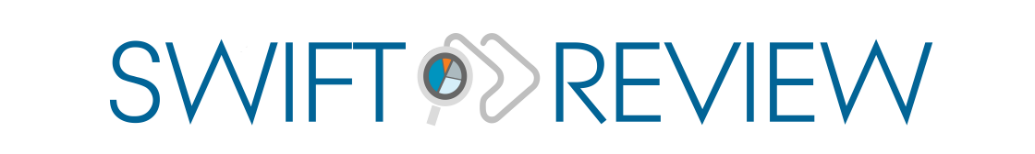 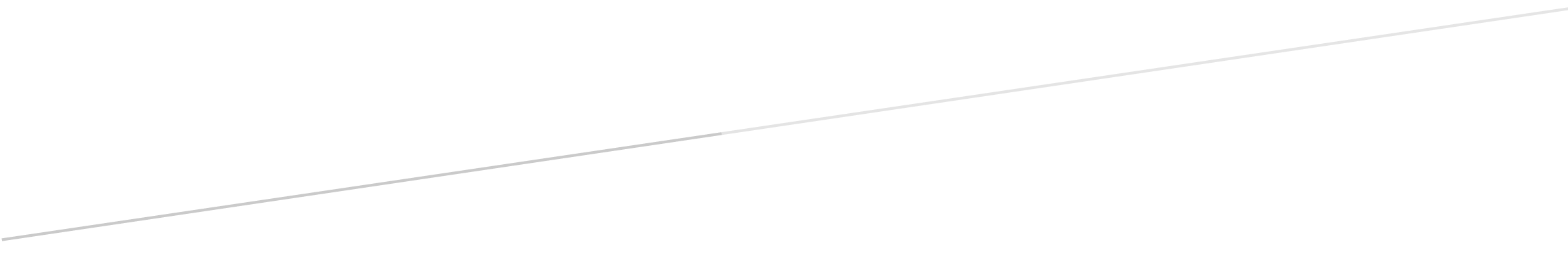 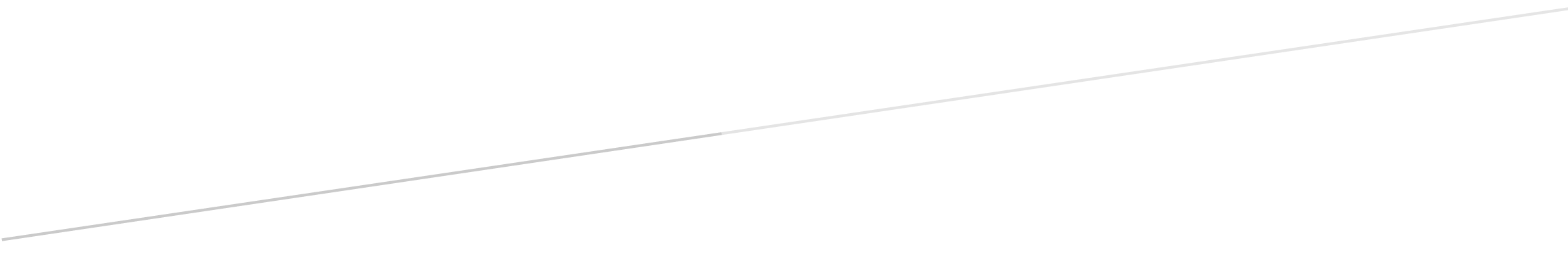 